Итоги мониторинга состояния и развития конкурентной среды на рынках товаров, работ и услуг за 2023 год.В целях проведения ежегодного мониторинга состояния и развития конкурентной среды на территории Всеволожского муниципального района Ленинградской области администрацией регулярно раз в полугодие проводится опрос субъектов предпринимательской деятельности и потребителей (далее - респондентов) по разработанным анкетам для дальнейшего использования в разработке мер по улучшению состояния и развития конкурентной среды на рынках товаров, работ и услуг  и определения приоритетных направлений работы (с 2022 года анкеты в виде Google форм).Целью исследования является оценка условий для развития конкуренции между хозяйствующими субъектами в отраслях экономики, а также реализации результативности и эффективности мер по развитию конкуренции в интересах потребителей товаров, работ и услуг, в том числе субъектов предпринимательской деятельности, граждан и общества.Ссылки на анкеты размещаются на официальном сайте администрации в сети «Интернет»:анкета для субъектов предпринимательской деятельности https://docs.google.com/forms/d/1bCHojKKguH97zOnKLSIznCk8HWq6_PhTe2YurDfHT84/edit анкеты для потребителей товаров и услугhttps://docs.google.com/forms/d/19CHNlphL4Nw0_sYecKmIL9bW07ysdcOU7XW9jrMPlFw/edit анкета для потребителей в отношении доступности финансовых услуг и удовлетворенности деятельностью в сфере финансовых услугhttps://docs.google.com/forms/d/1rM1T3_DUauk-w8ljwARz9x_TfBhiMj0lNRPBONkTJH4/edit В ходе опроса, проведенного в декабре 2023 года, поступило 1 904 анкеты, в том числе: от предпринимателей – 54 (25 юридических лиц, 18 индивидуальных предпринимателей, 11 самозанятых), от потребителей –                 1 850 (1 095 от потребителей товаров, работ, услуг; 755 – от потребителей финансовых услуг). Анализ анкет субъектов предпринимательской деятельности, по условиям ведения бизнеса на территории Всеволожского района.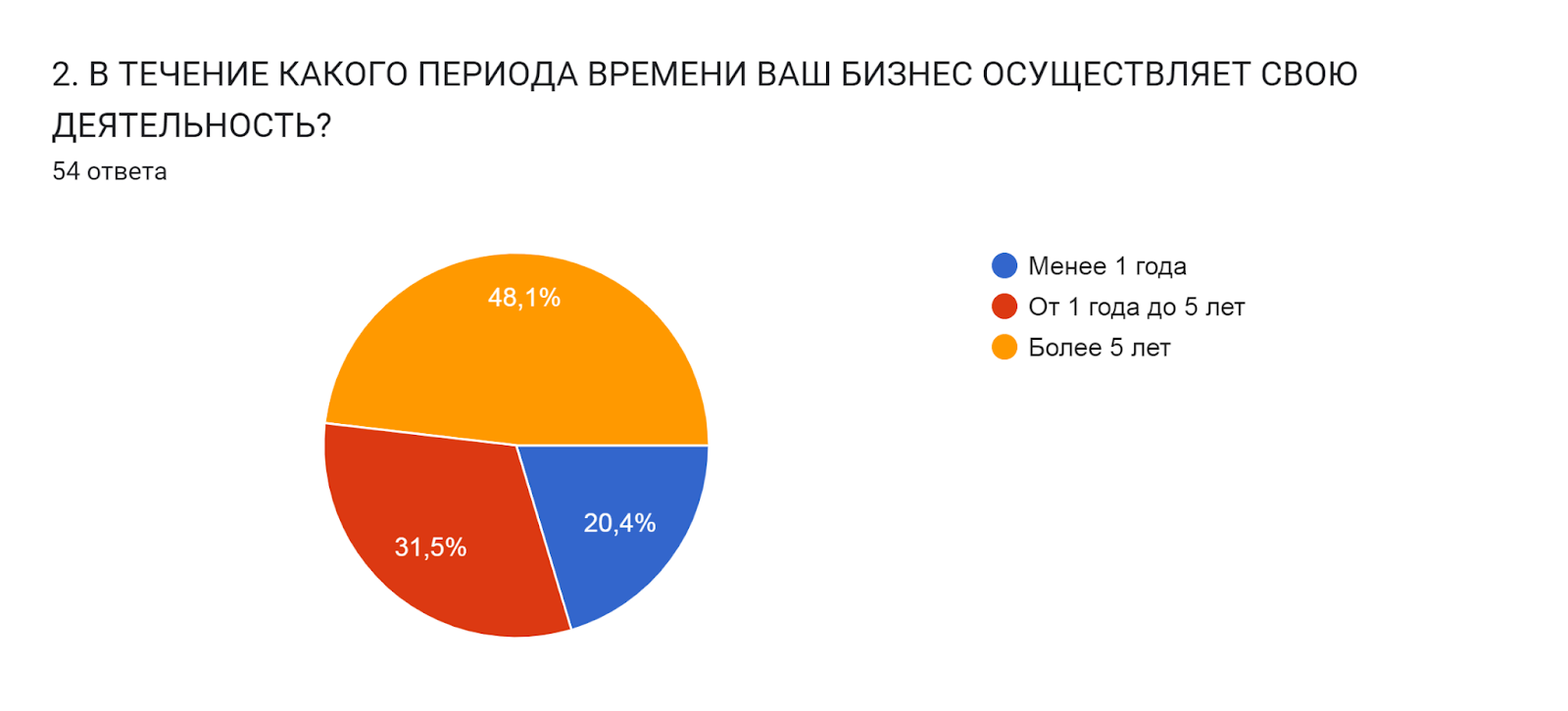 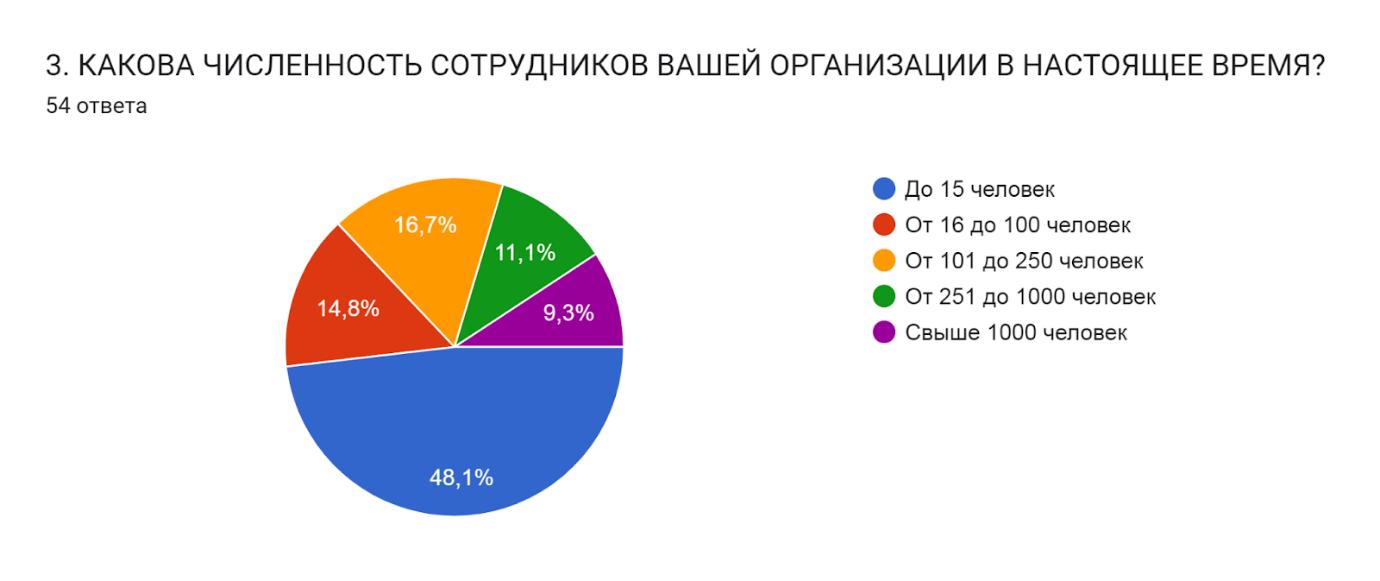 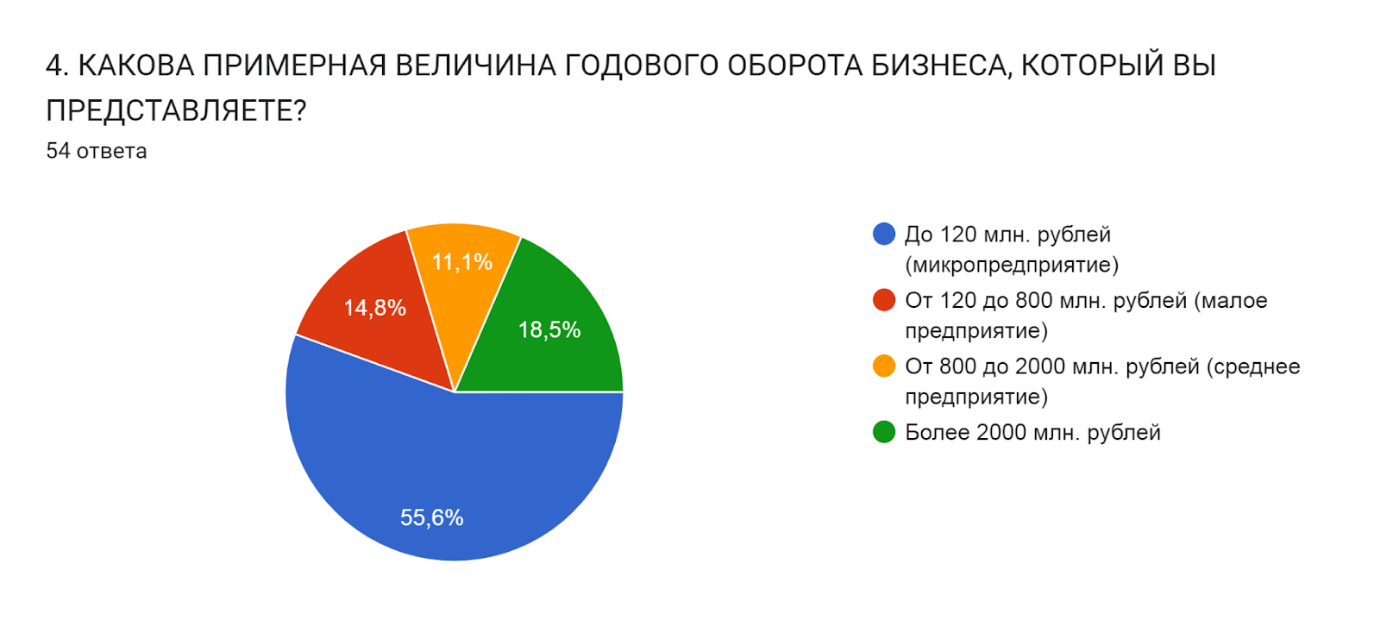 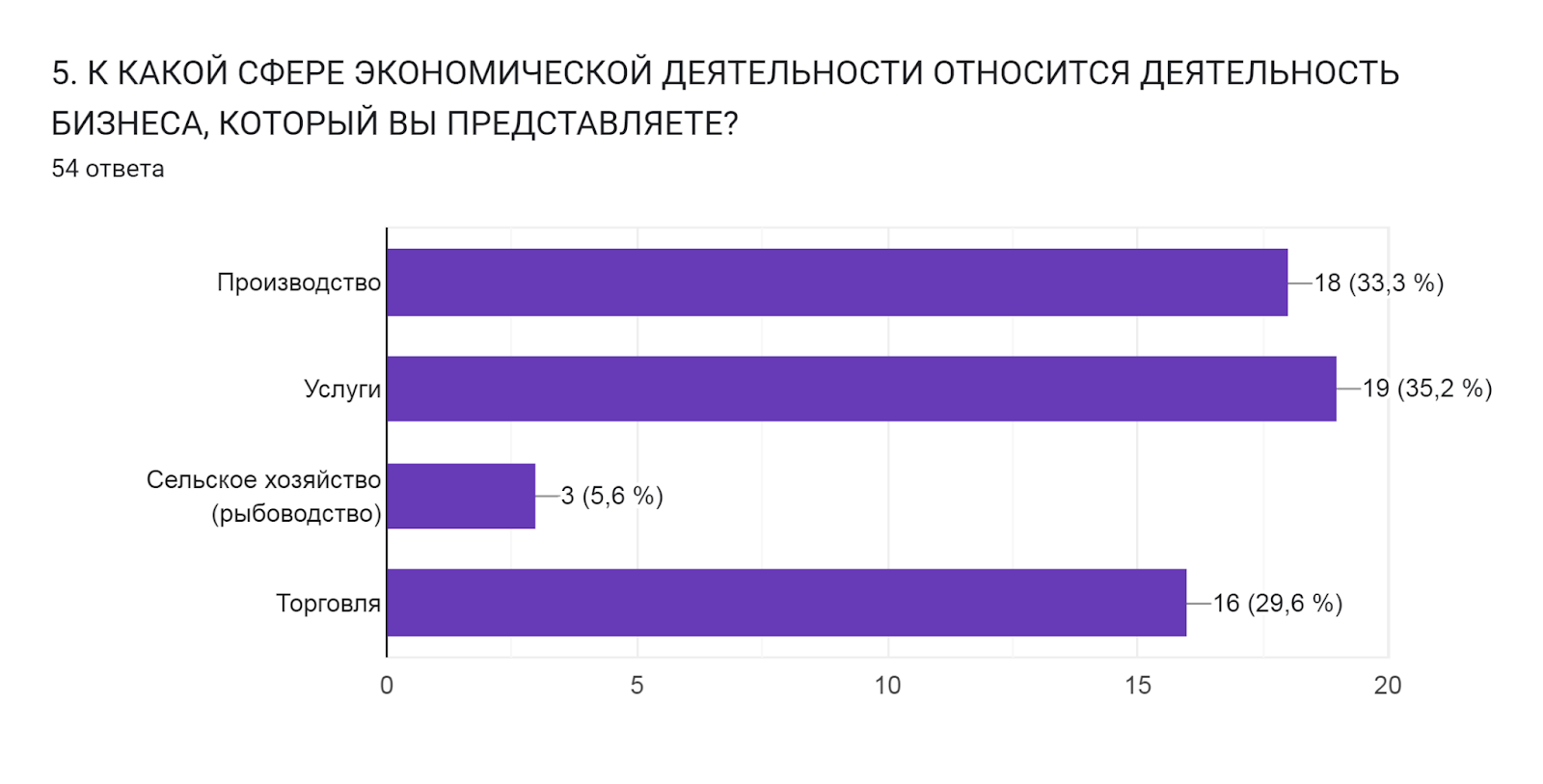 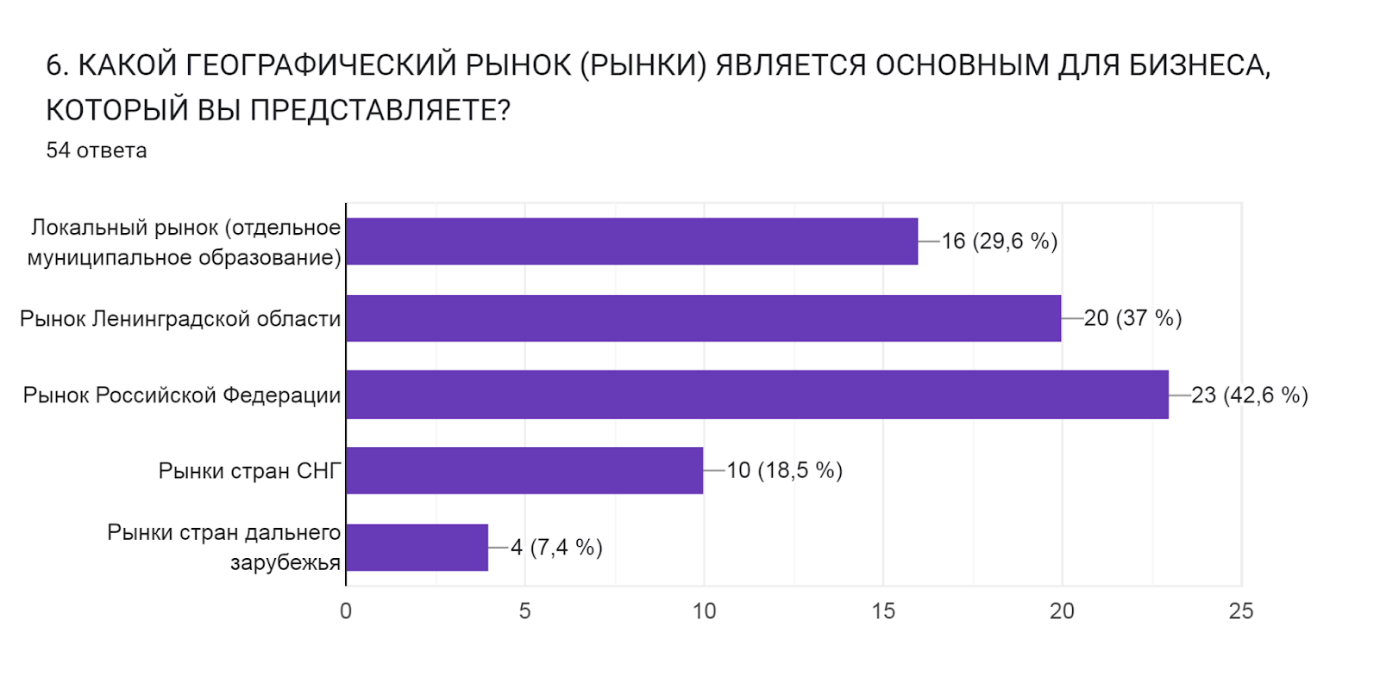 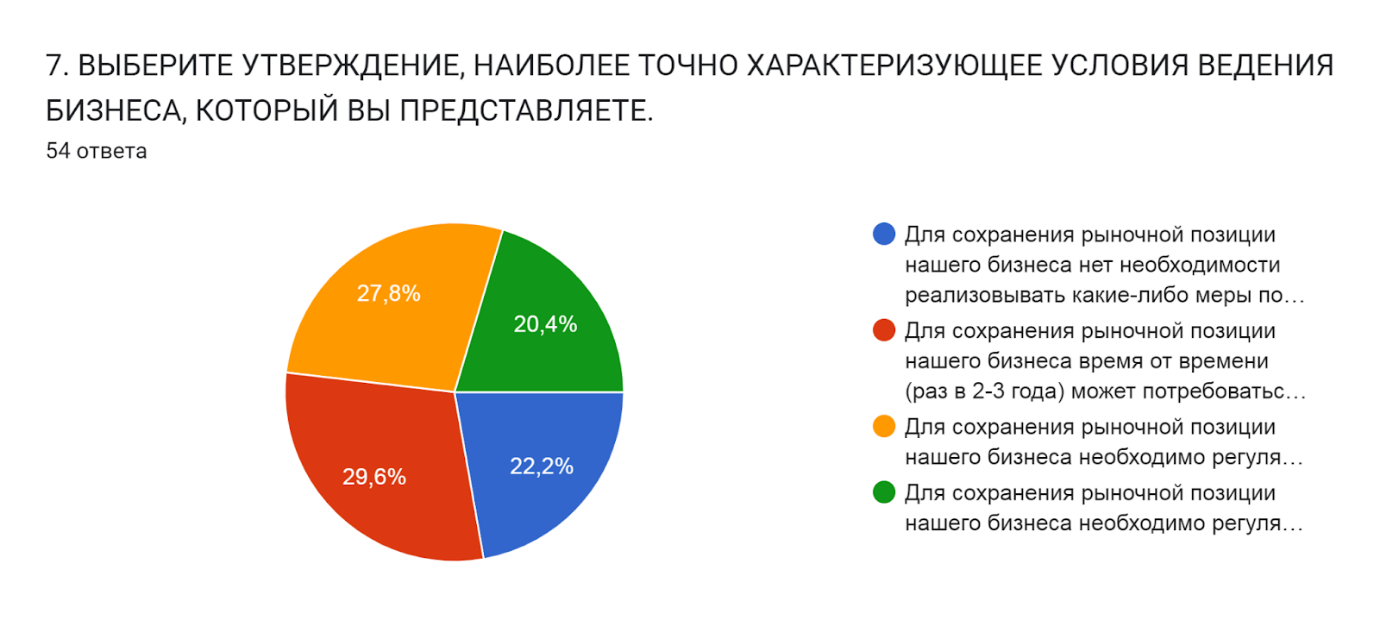 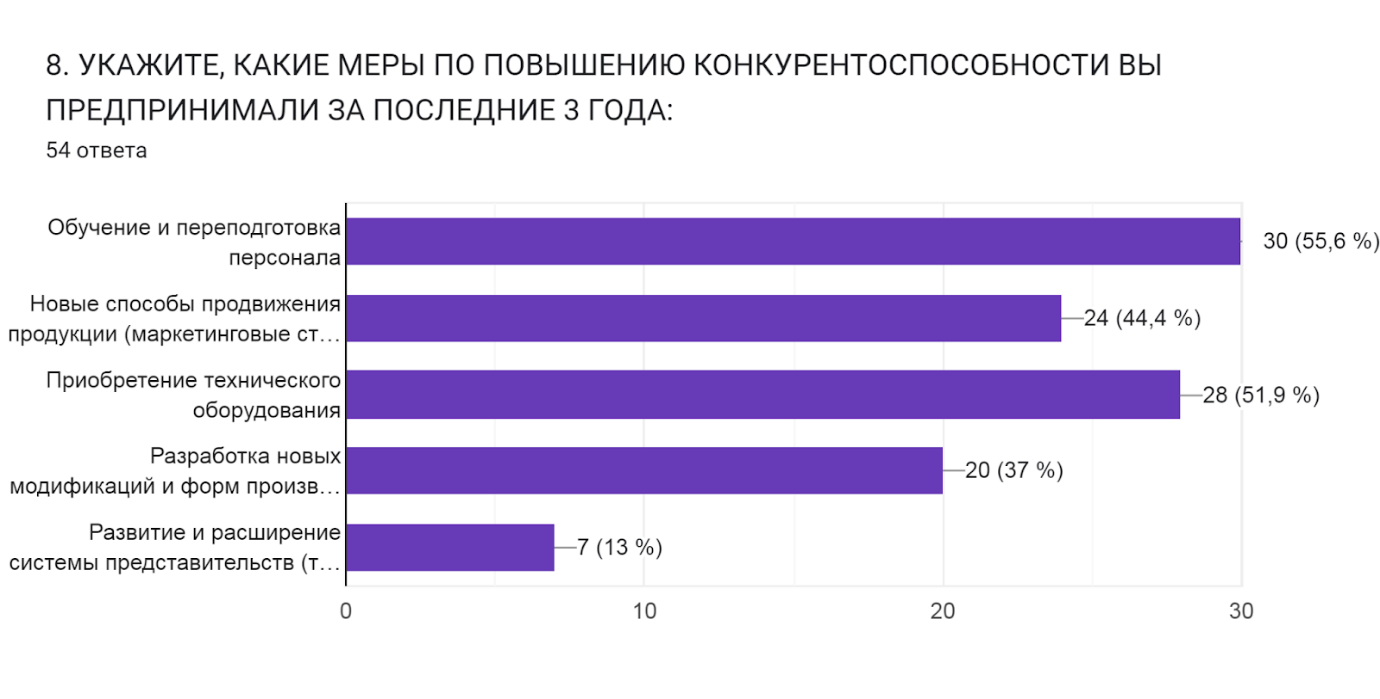 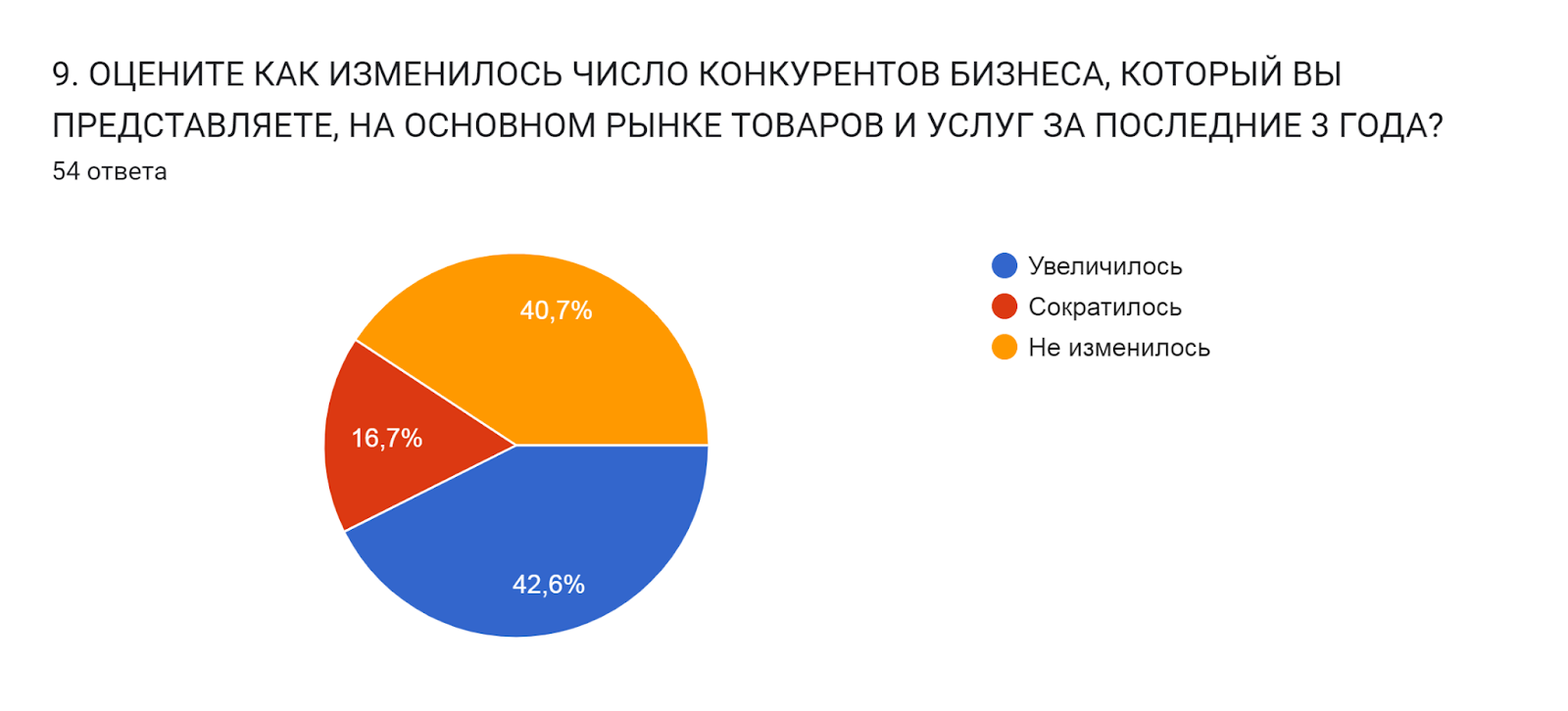 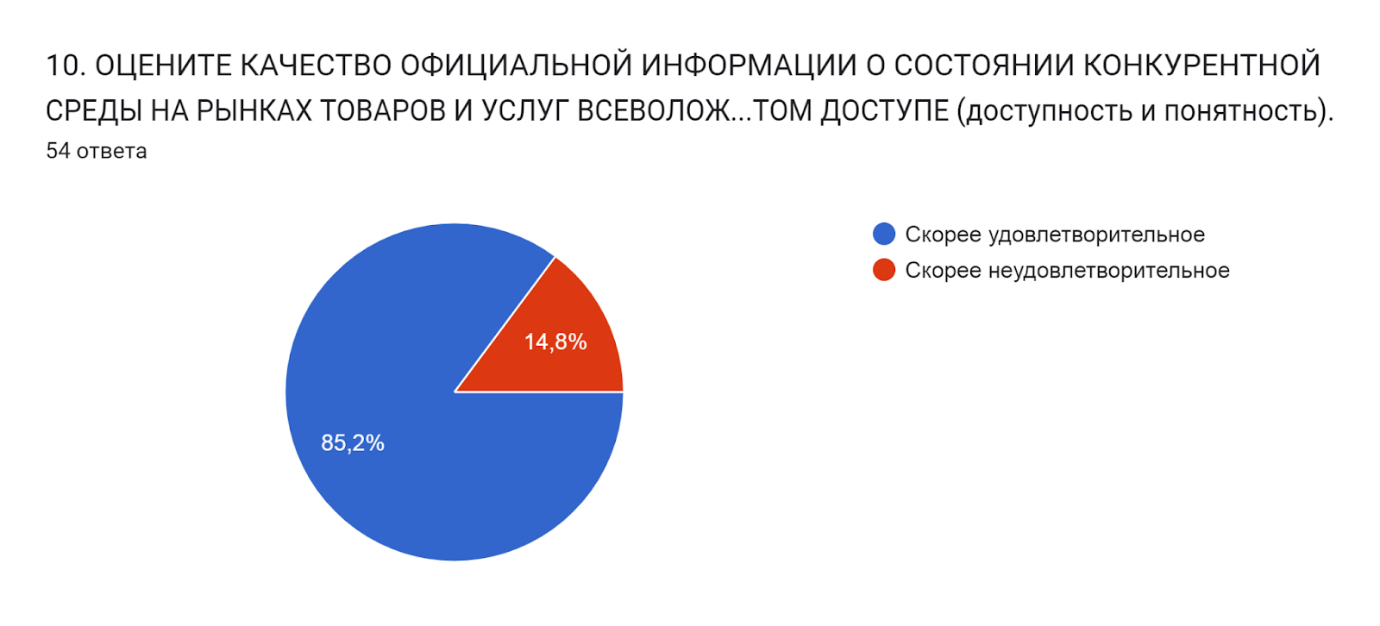 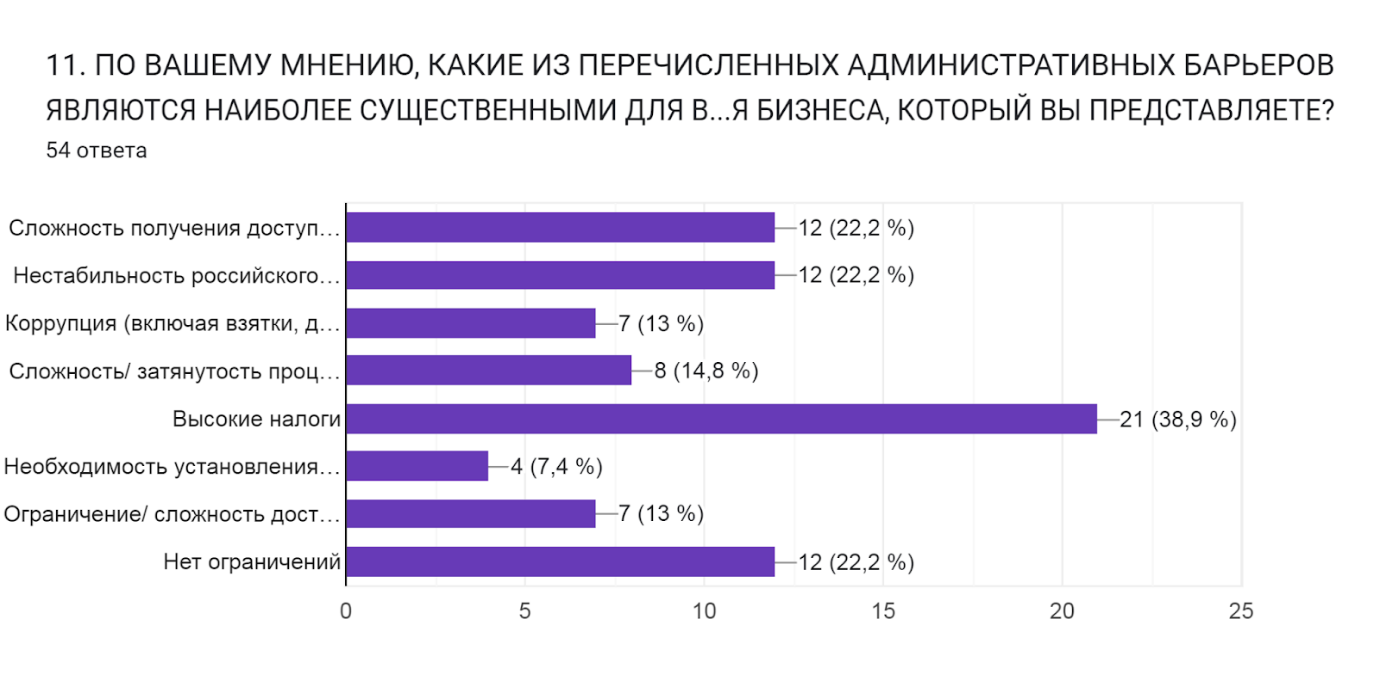 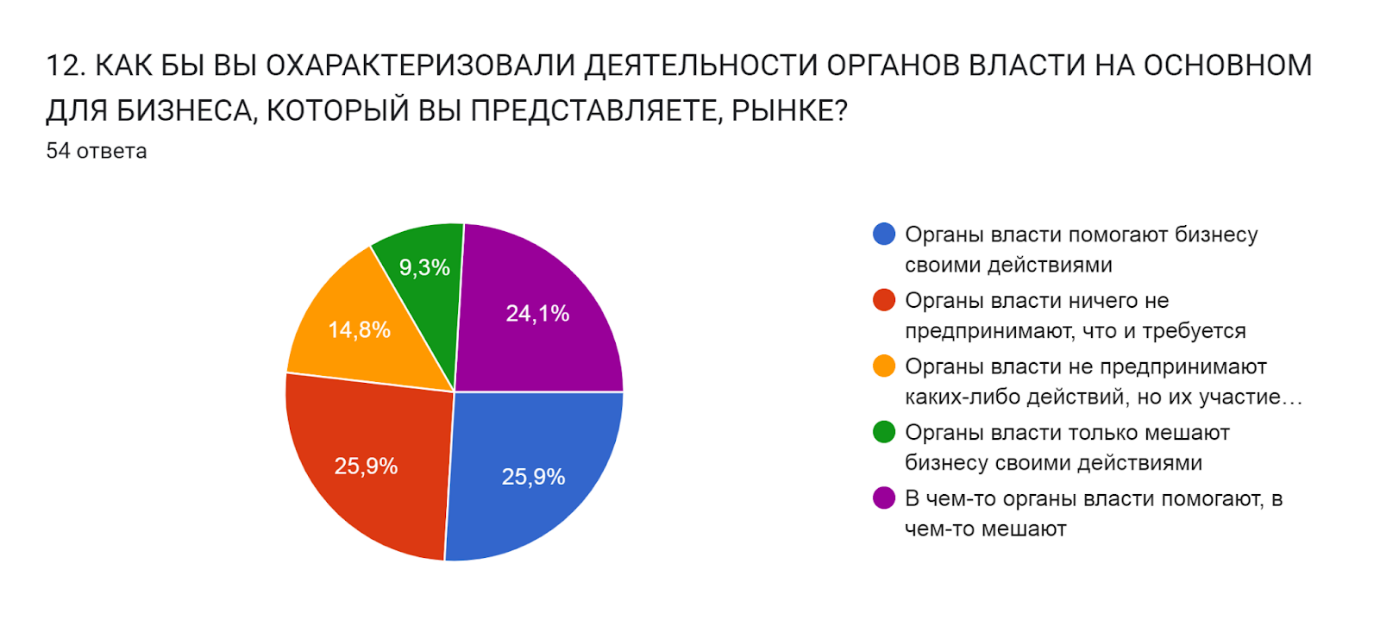 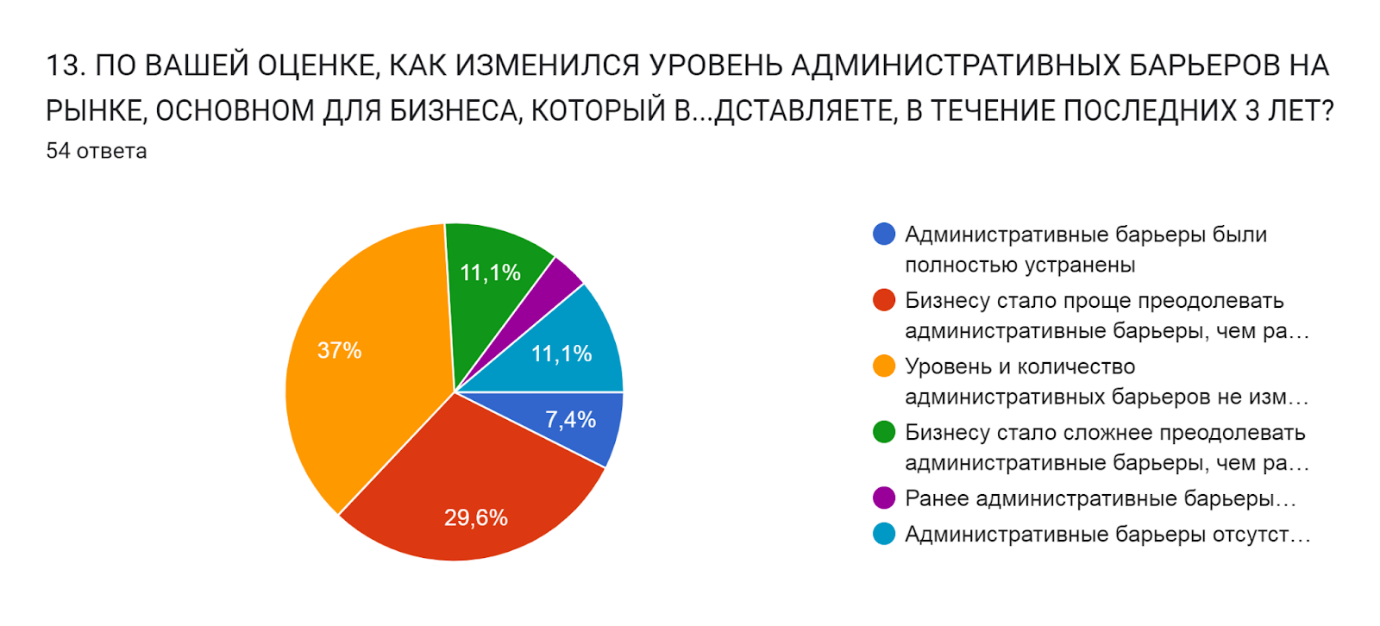 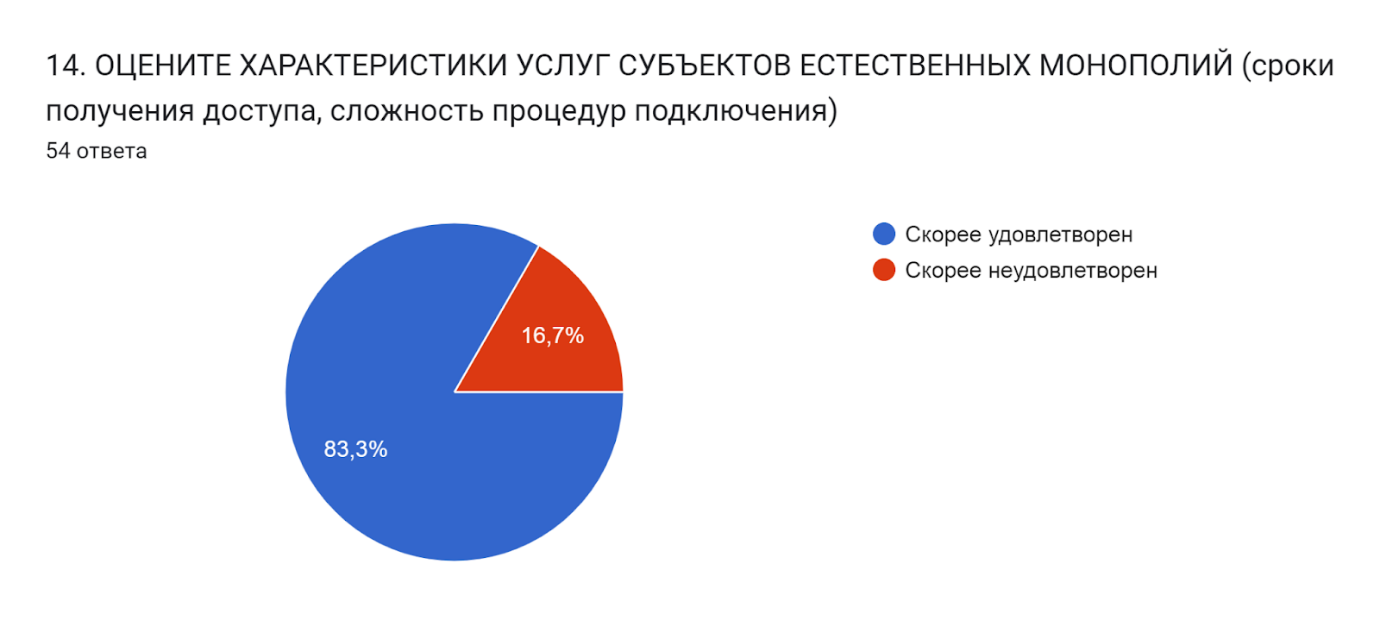 Выводы:В целом, можно оценить мнение бизнеса о развитии конкуренции                         на территории Всеволожского района как удовлетворительное, несмотря                 на нестабильную обстановку, санкционное давление и рост цен.Однако наблюдается снижение значений ряда показателей, таких как: 57,4% респондентов считают конкуренцию слабой и умеренной, высокой конкуренцию считают только 20,4% (в 2022 году -   32,2%); 29,6% - что бизнесу стало проще преодолевать административные барьеры, чем раньше (в 2022 году – 32,7%); 25,9% - что органы власти помогают бизнесу своими действиями (в 2022 году – 38,7%); увеличение числа конкурентов отметили 42,6 % респондентов (в 2022 году – 54,8%).Вместе с тем, 85,2% респондентов оценивают качества официальной информации о состоянии конкурентной среды как удовлетворительное                    (в 2022 году – 74,2%); удовлетворены характеристиками субъектов естественных монополий 83,3% респондентов (в 2022 году – 80,6%).В 2023 году субъекты бизнеса продолжают принимать меры                               по повышению конкурентоспособности:обучение и переподготовка персонала: 55,6%; приобретение оборудования: 51,9%новые способы продвижения продукции: 44,4%.Итоги анализа анкет потребителейДля оценки предлагались следующие рынки:- Рынок туристских услуг;- Рынок сельскохозяйственной продукции;- Рынок услуг дошкольного образования;- Рынок услуг детского отдыха и оздоровления;- Рынок услуг дополнительного образования детей;- Рынок услуг в сфере культуры;- Рынок услуг жилищно-коммунального хозяйства;- Рынок услуг перевозок пассажиров автомобильным транспортом по муниципальным маршрутам;- Рынок наружной рекламы;- Рынок услуг социального обслуживания населения;- Рынок услуг физкультуры и спорта;- Рынок выполнения работ по благоустройству городской среды.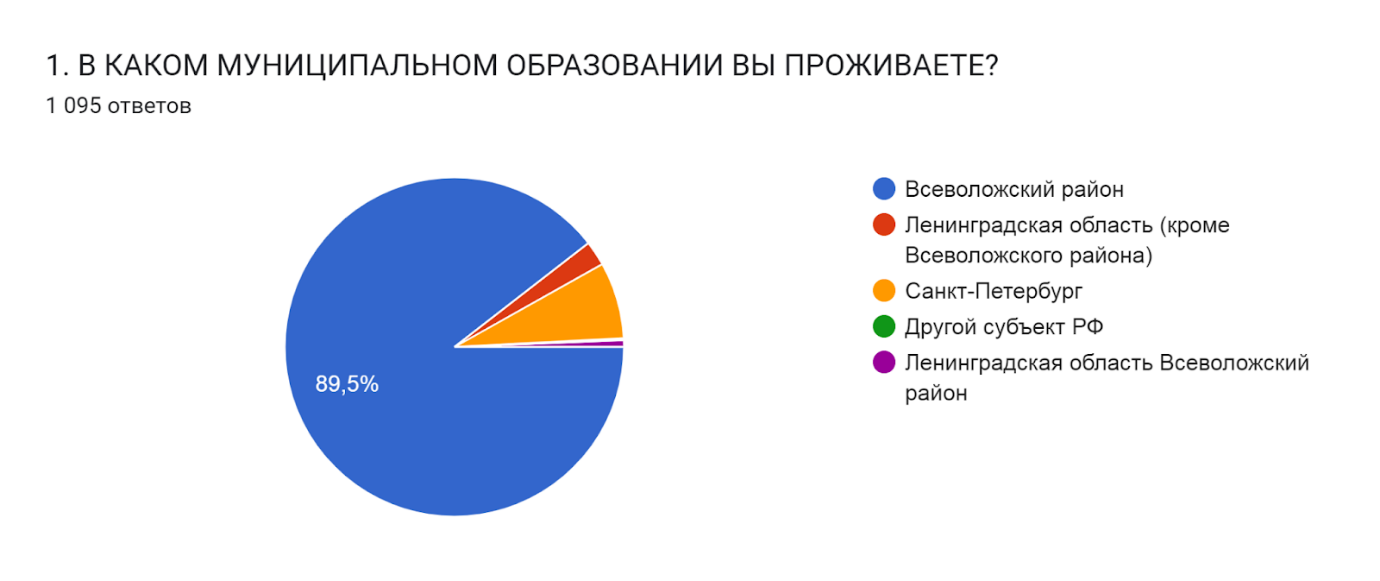 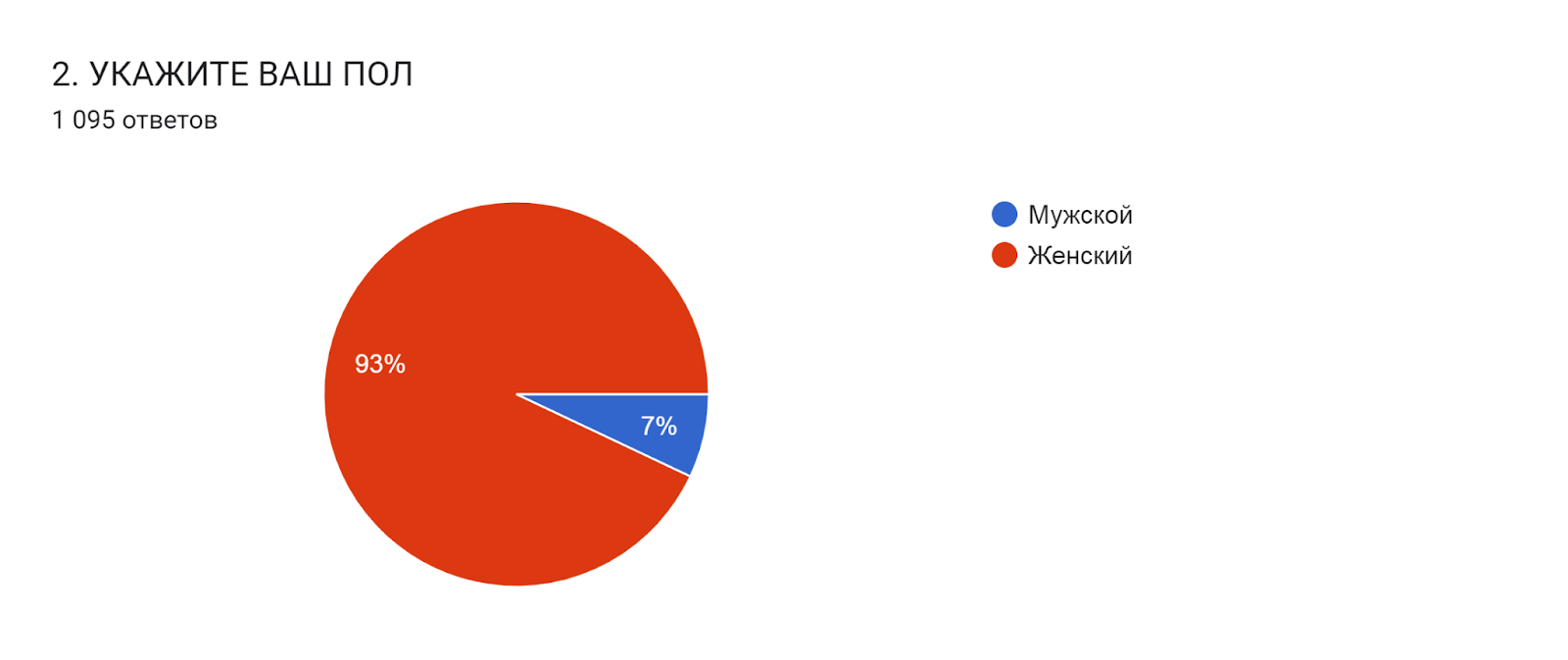 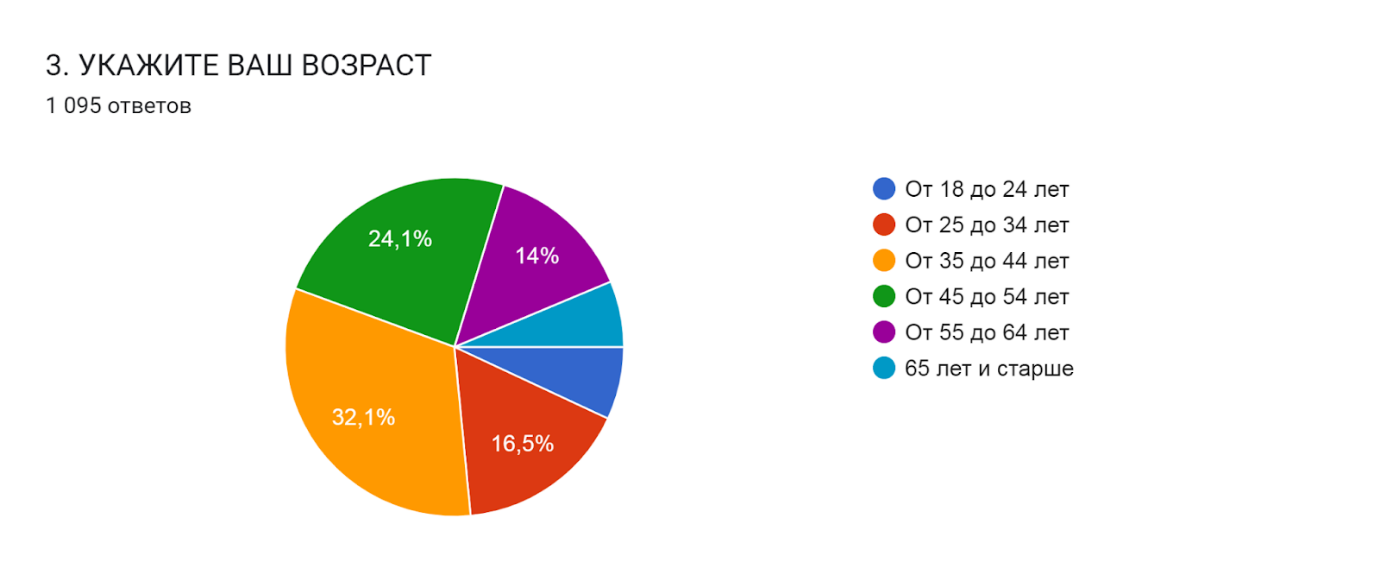 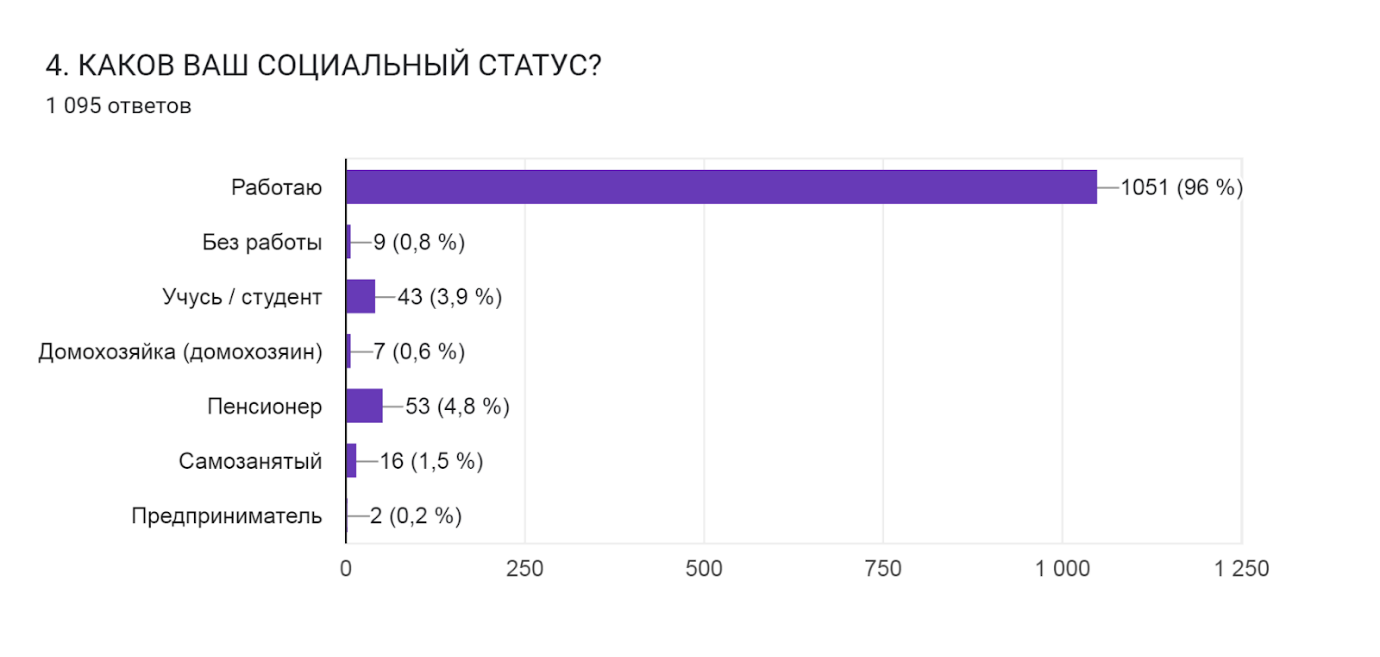 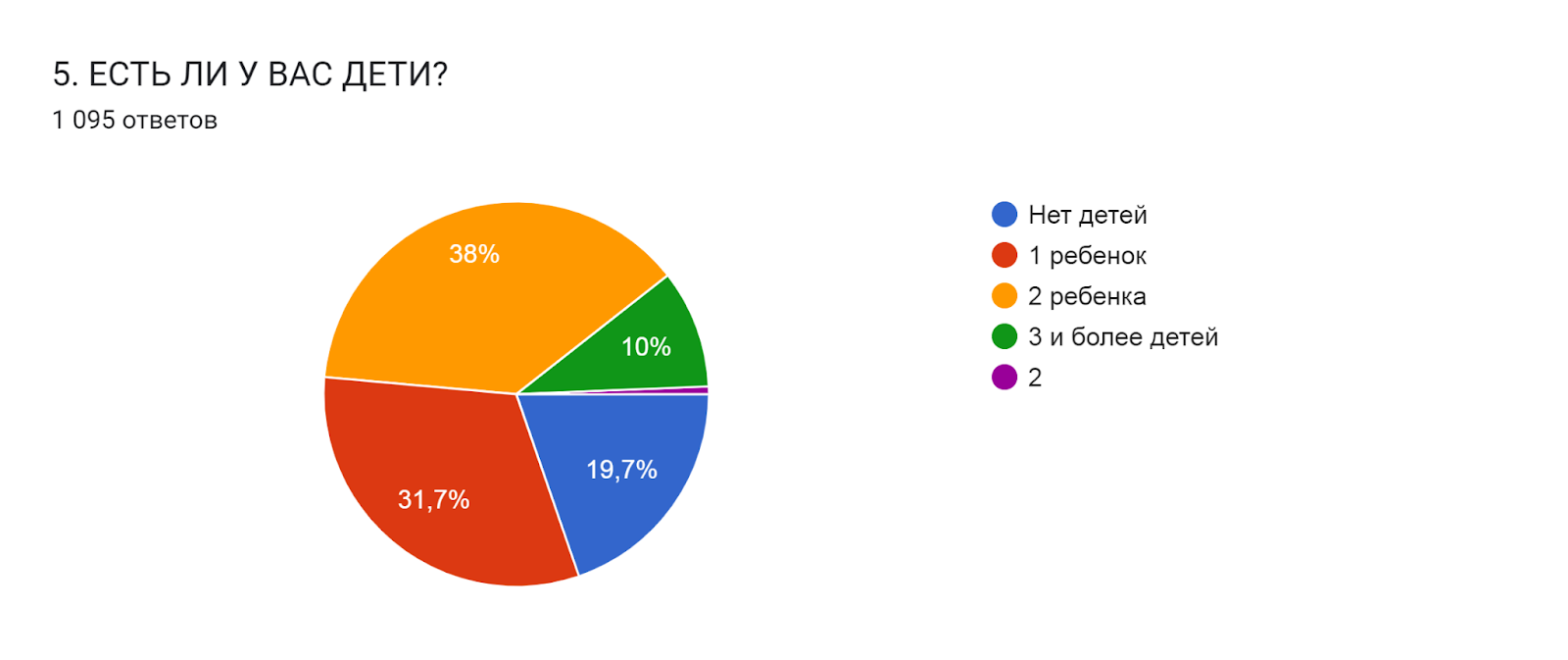 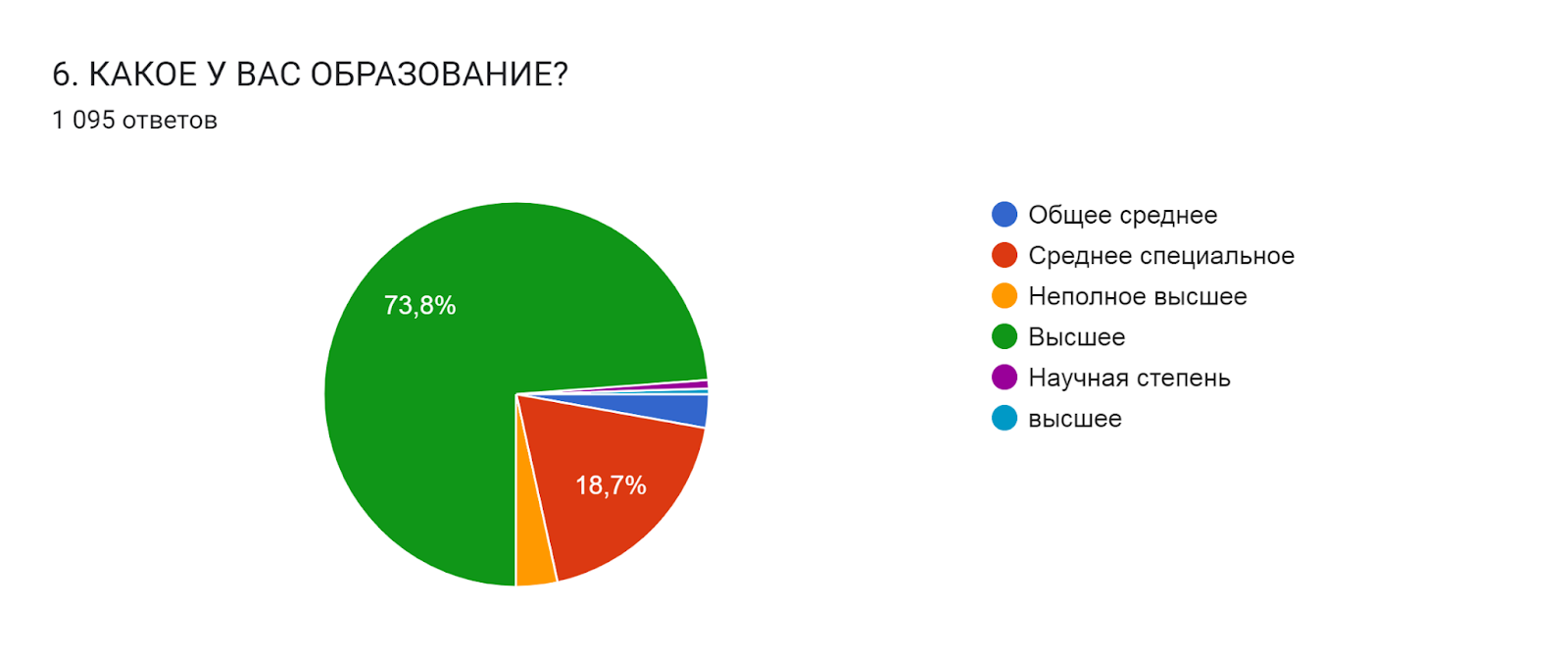 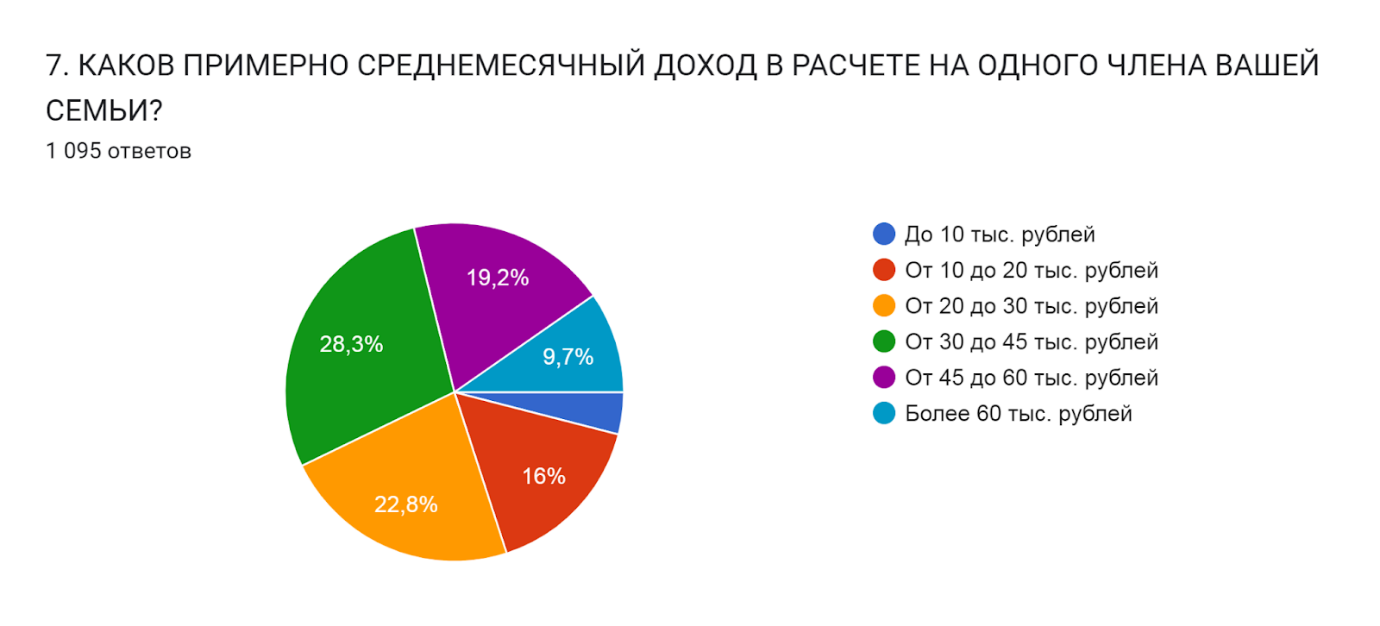 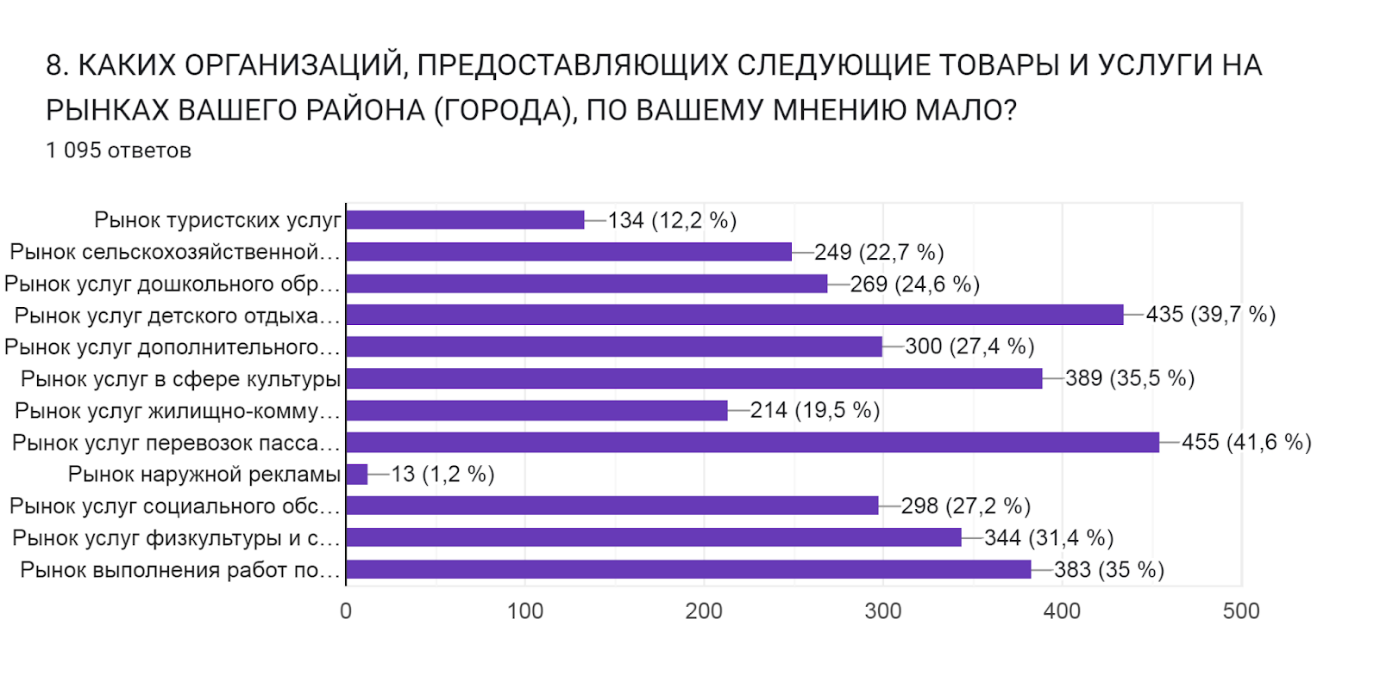 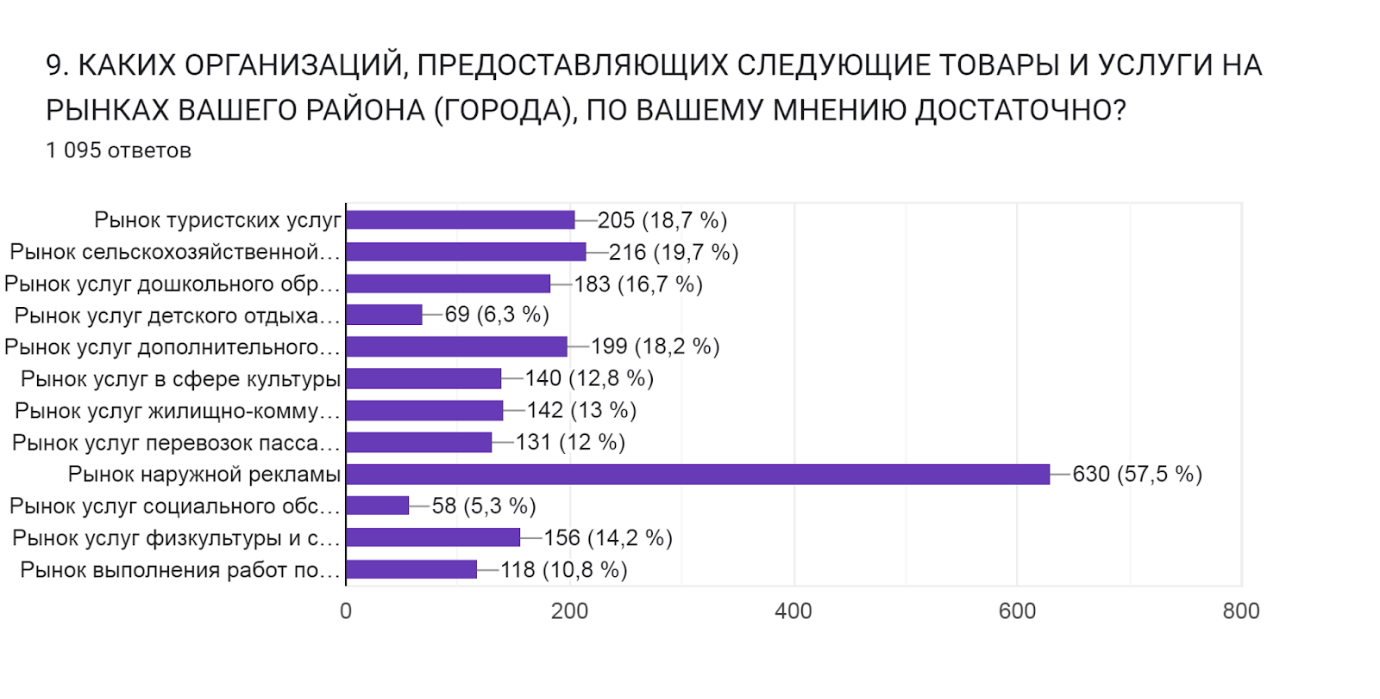 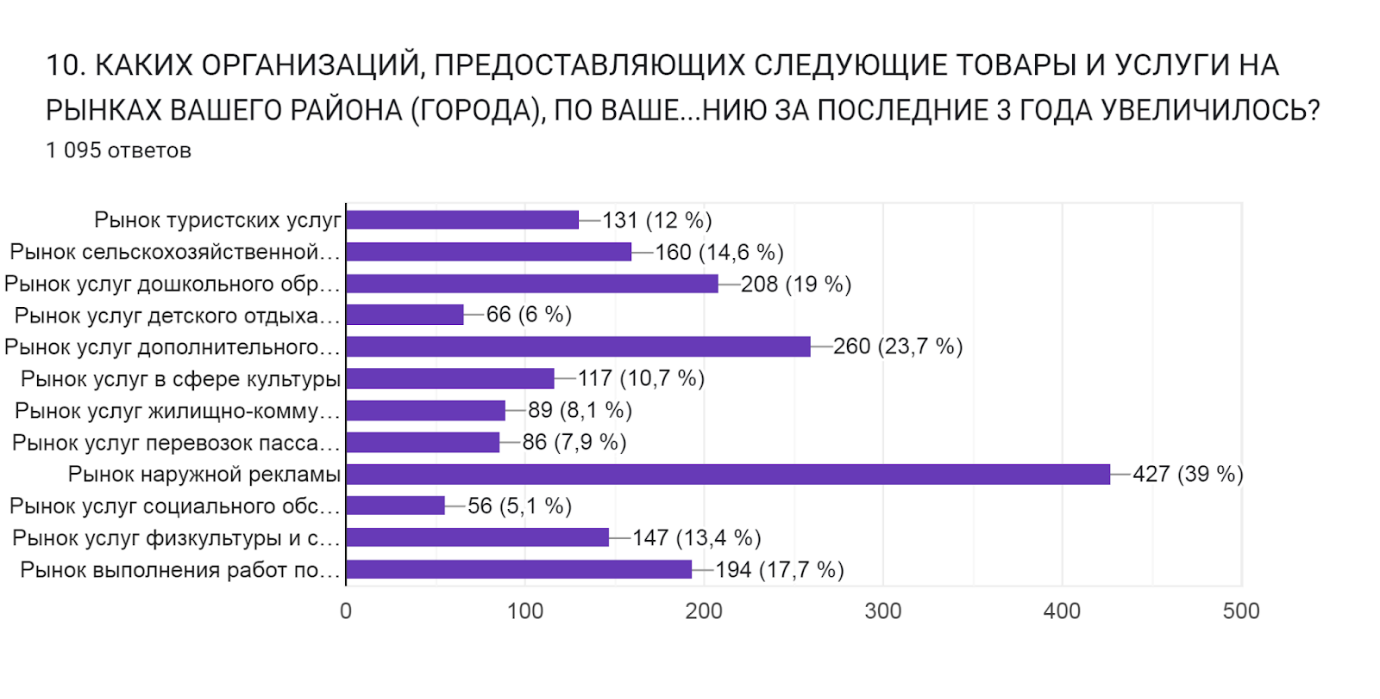 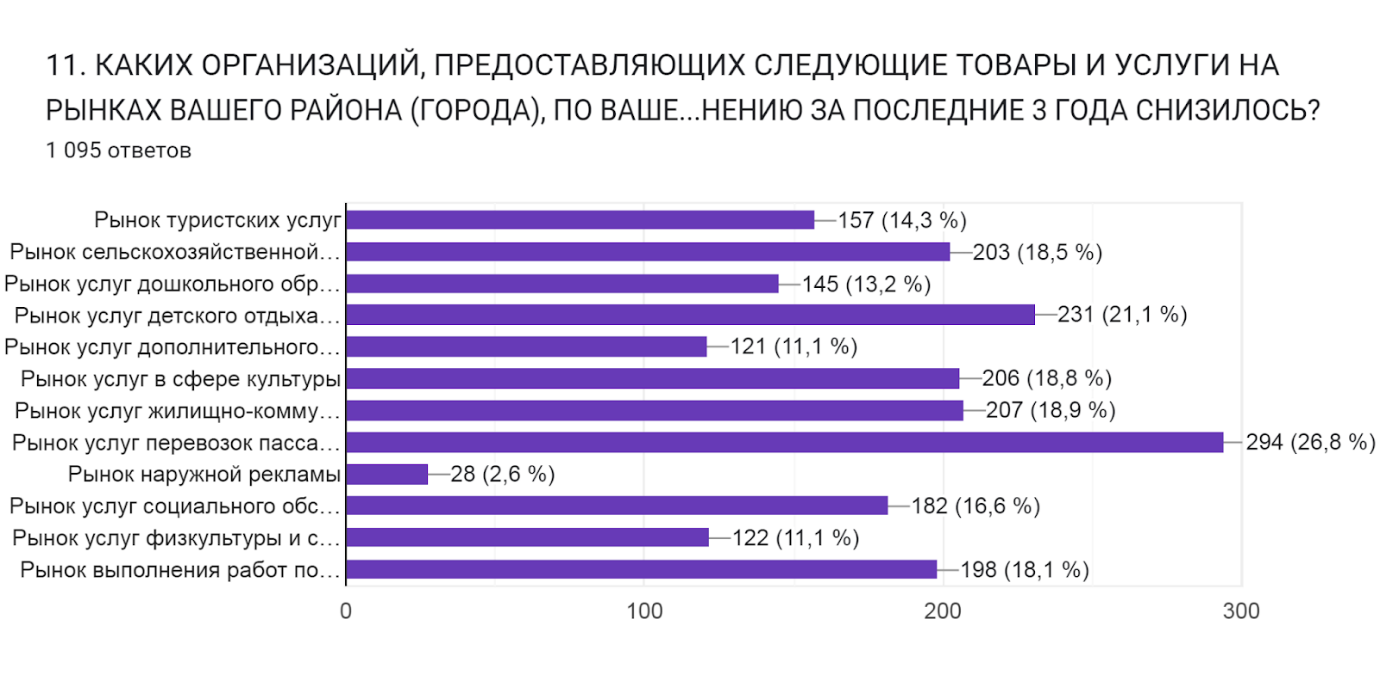 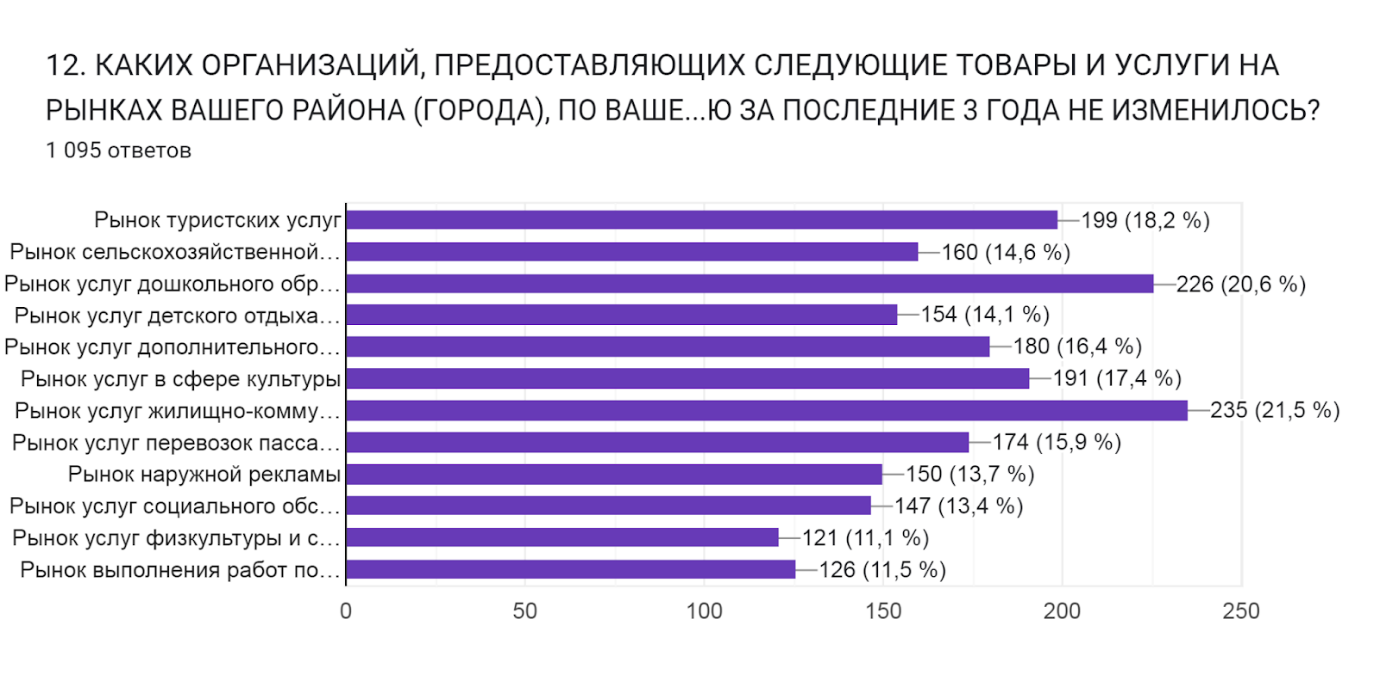 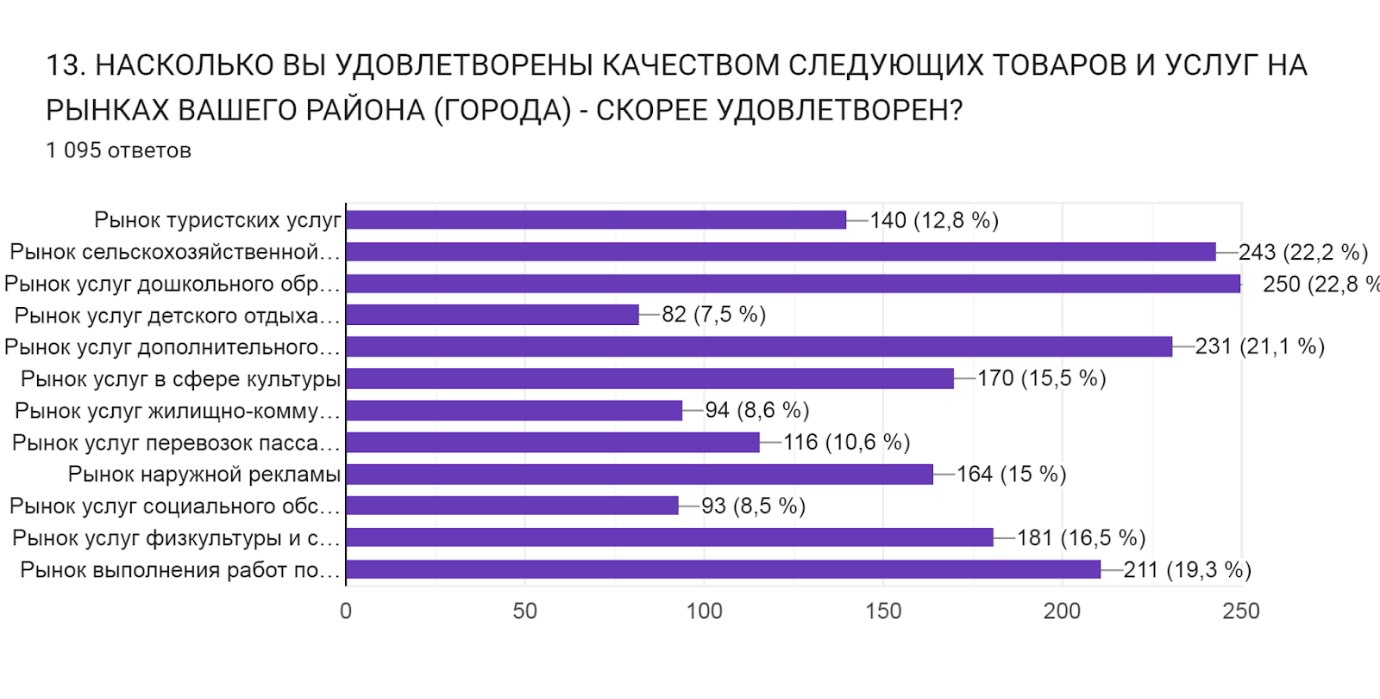 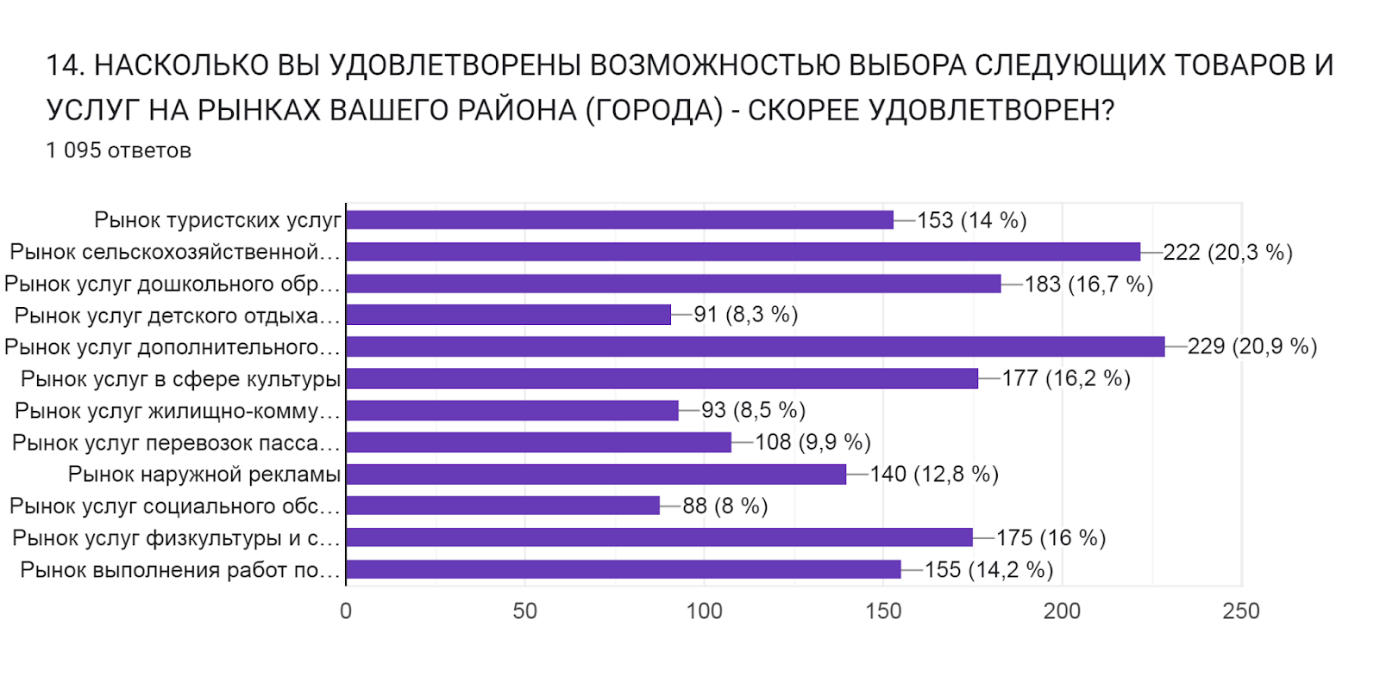 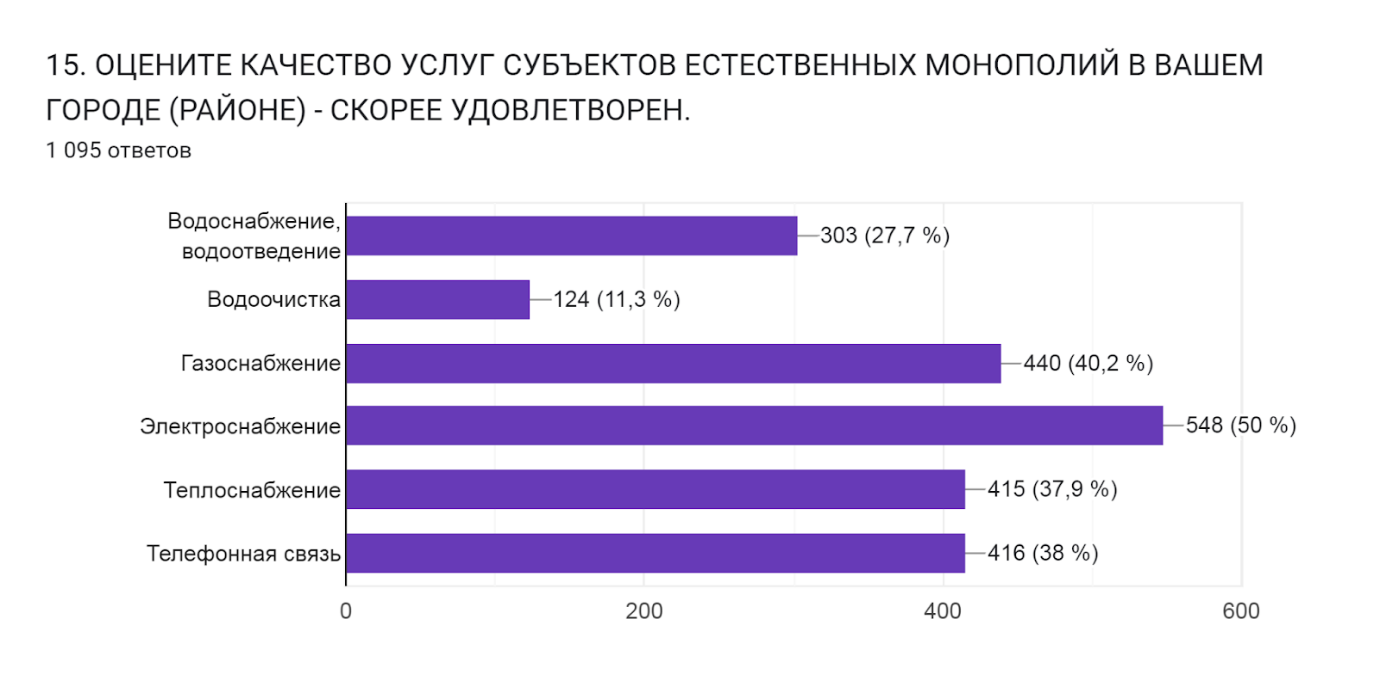 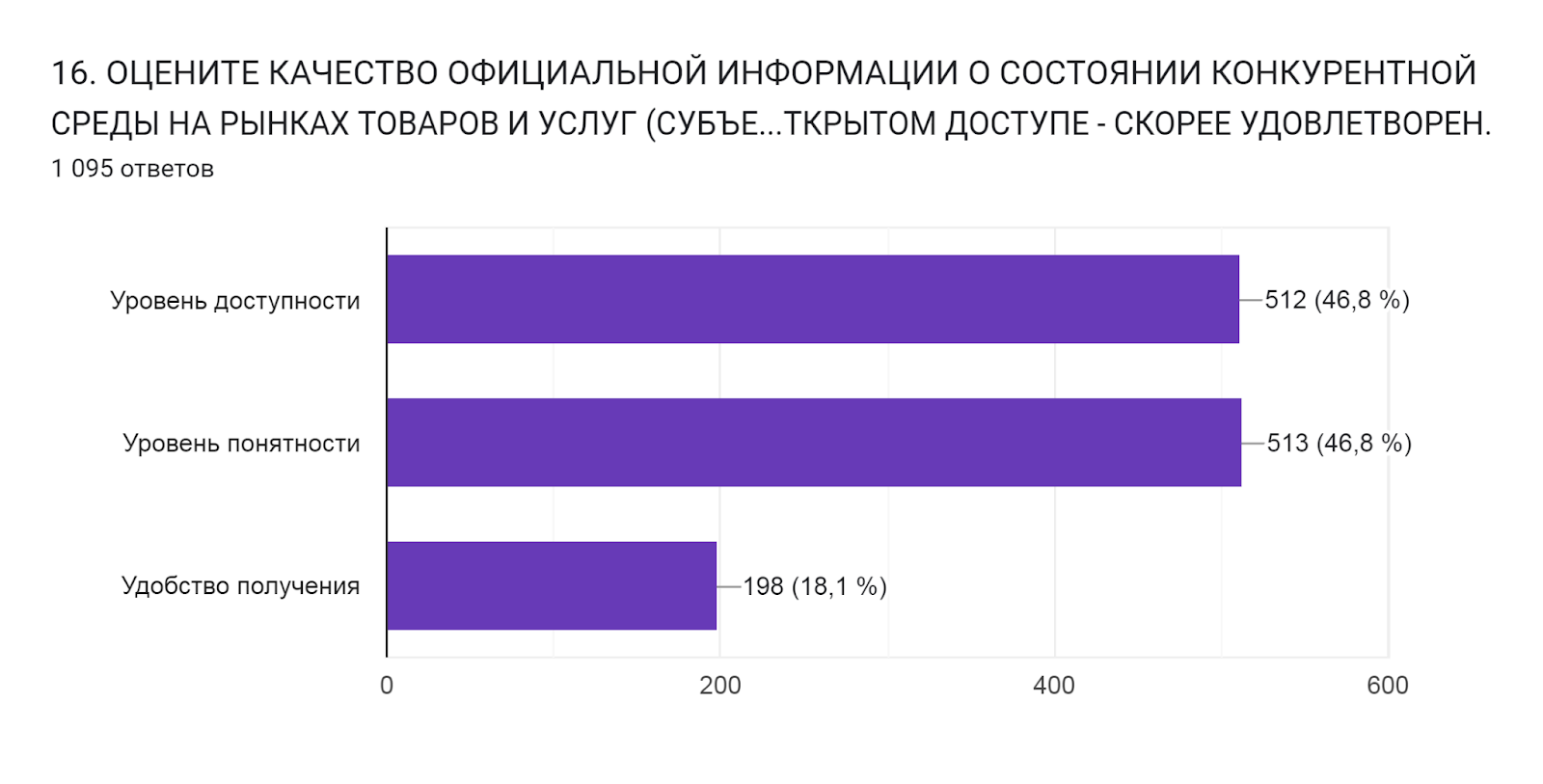 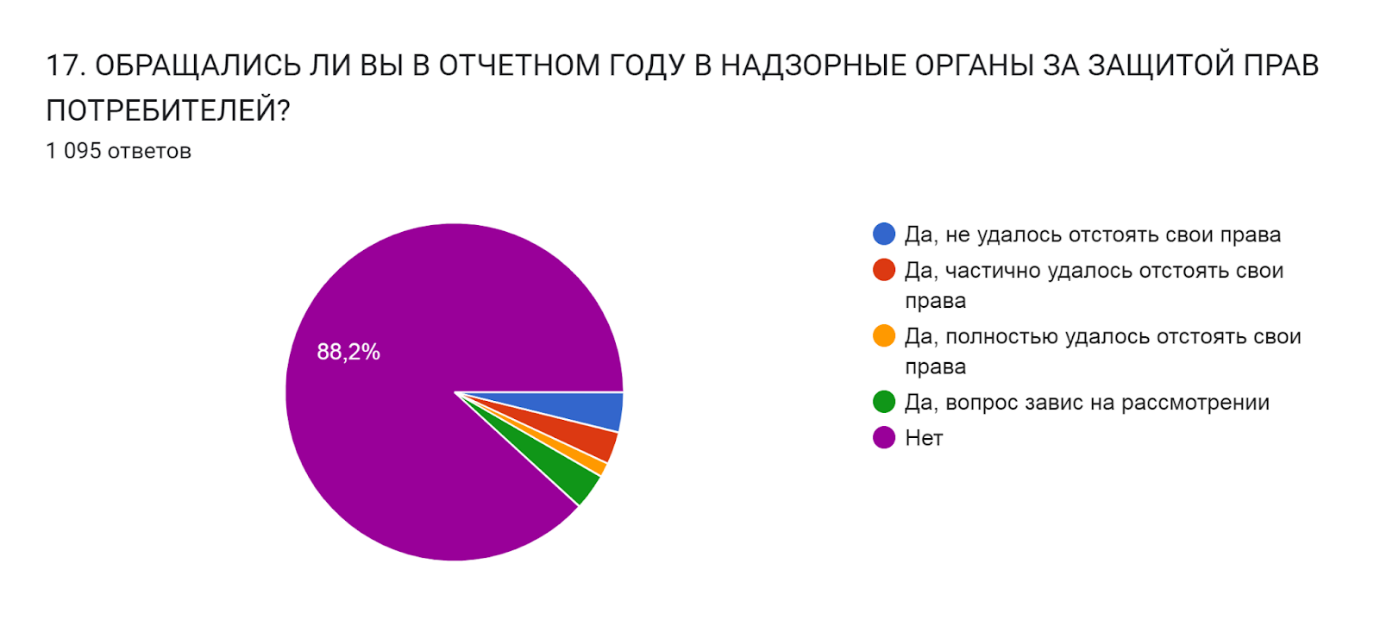 Выводы:по результатам оценки (наибольший % респондентов):- недостаточное количество организаций на рынках услуг                                    по перевозке пассажиров, услуг детского отдыха и оздоровления;-  неудовлетворенность качеством и недостаточность возможности выбора услуг на рынках услуг детского отдыха и оздоровления, услуг                         в сфере жилищно-коммунального хозяйства, услуг социального обслуживания населения;- неудовлетворенность качеством услуг естественных монополий                            по водоочистке.Таким образом, в рамках исполняемых полномочий на уровне муниципального образования необходимо уделять особое внимание                        на развитие рынков услуг по перевозке пассажиров; услуг в сфере детского отдыха и оздоровления; услуг в сфере жилищно-коммунального хозяйства - водоочистка.Итоги анализа анкет потребителей в отношении доступности финансовых услуг и удовлетворенности деятельностью в сфере финансовых услуг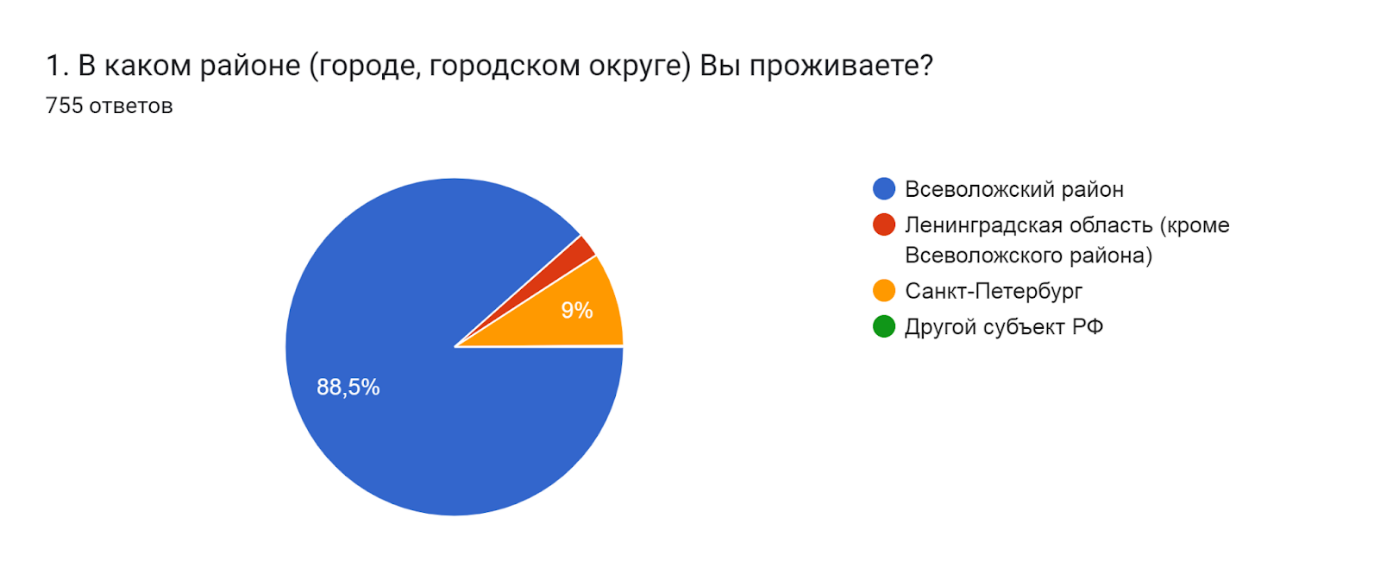 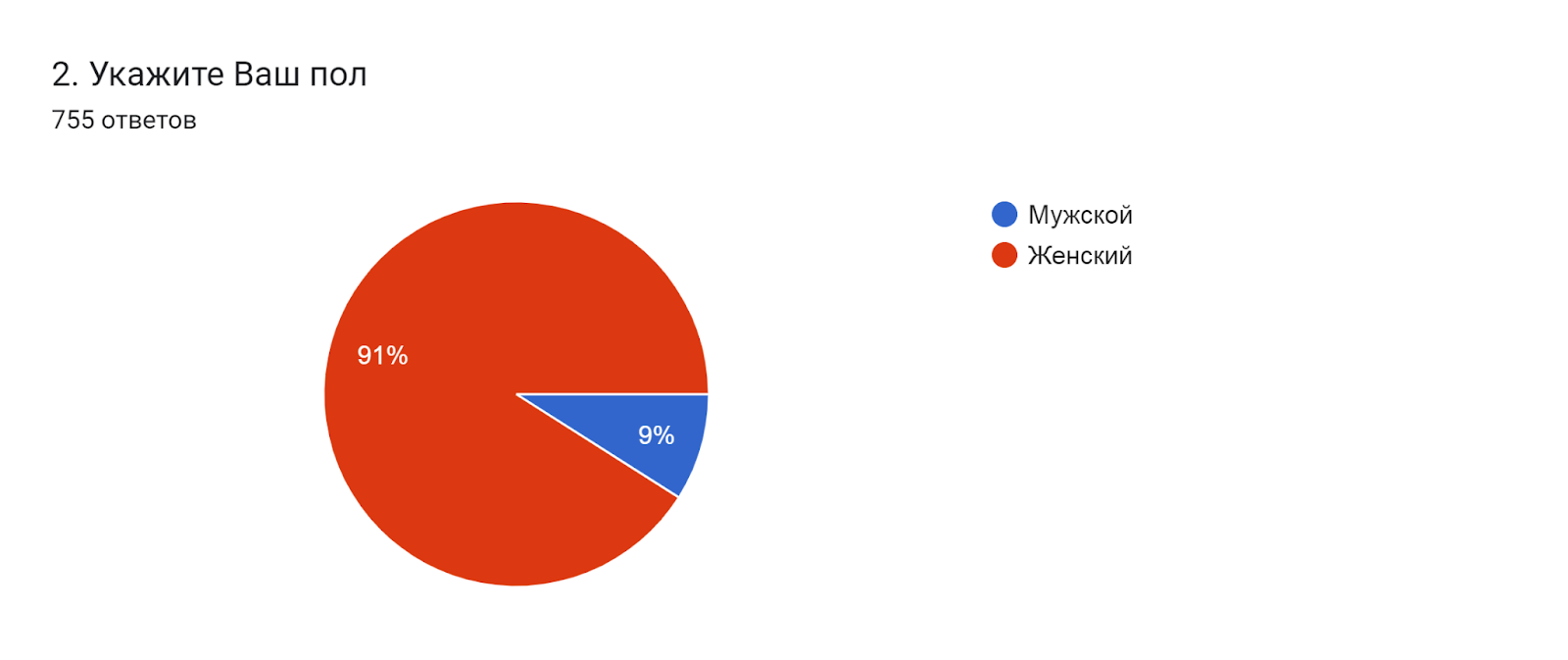 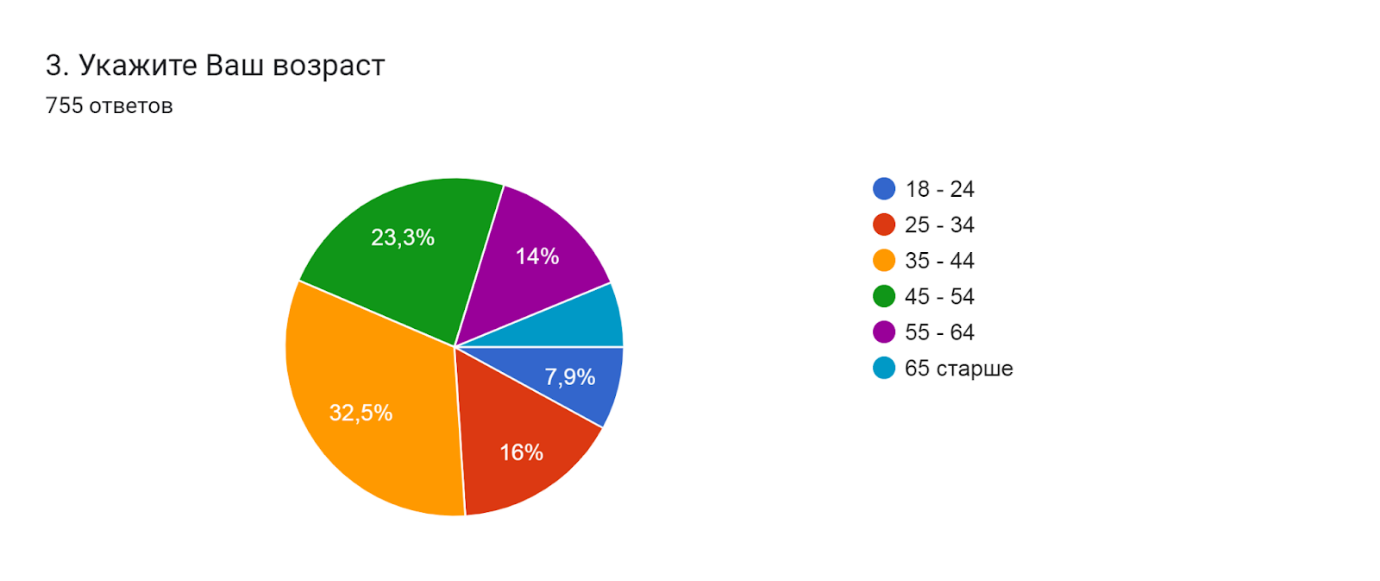 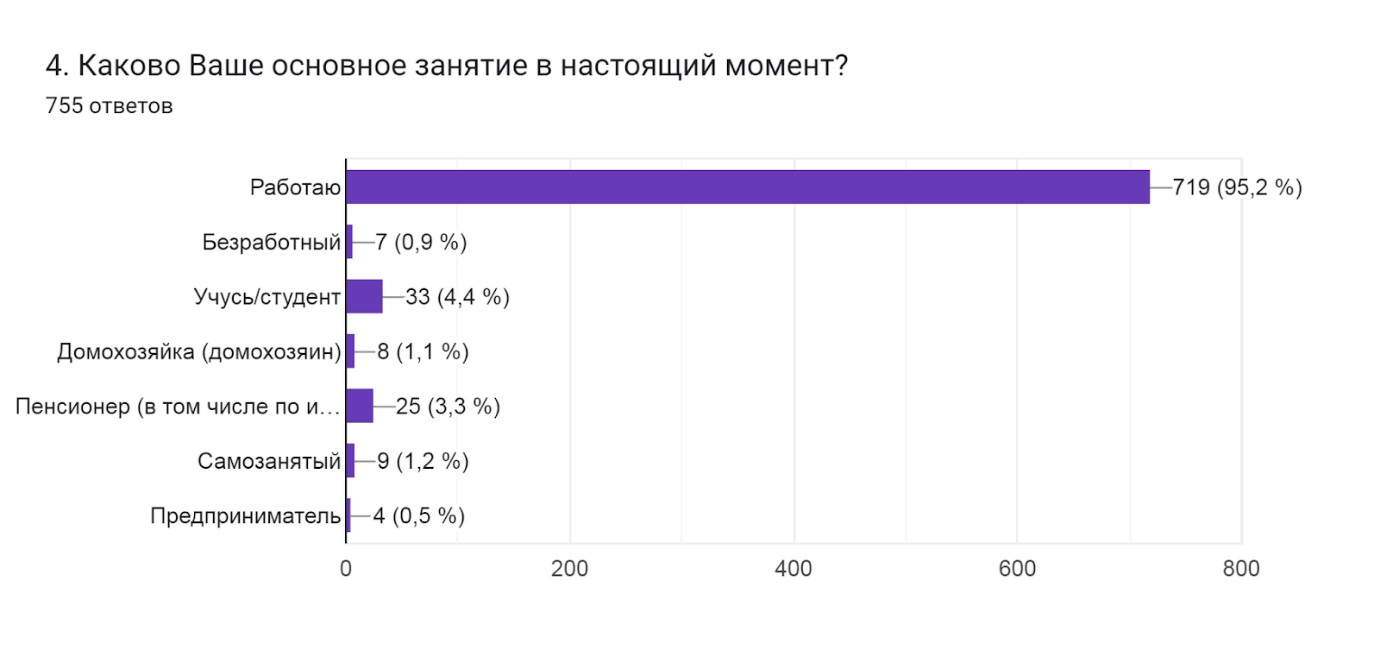 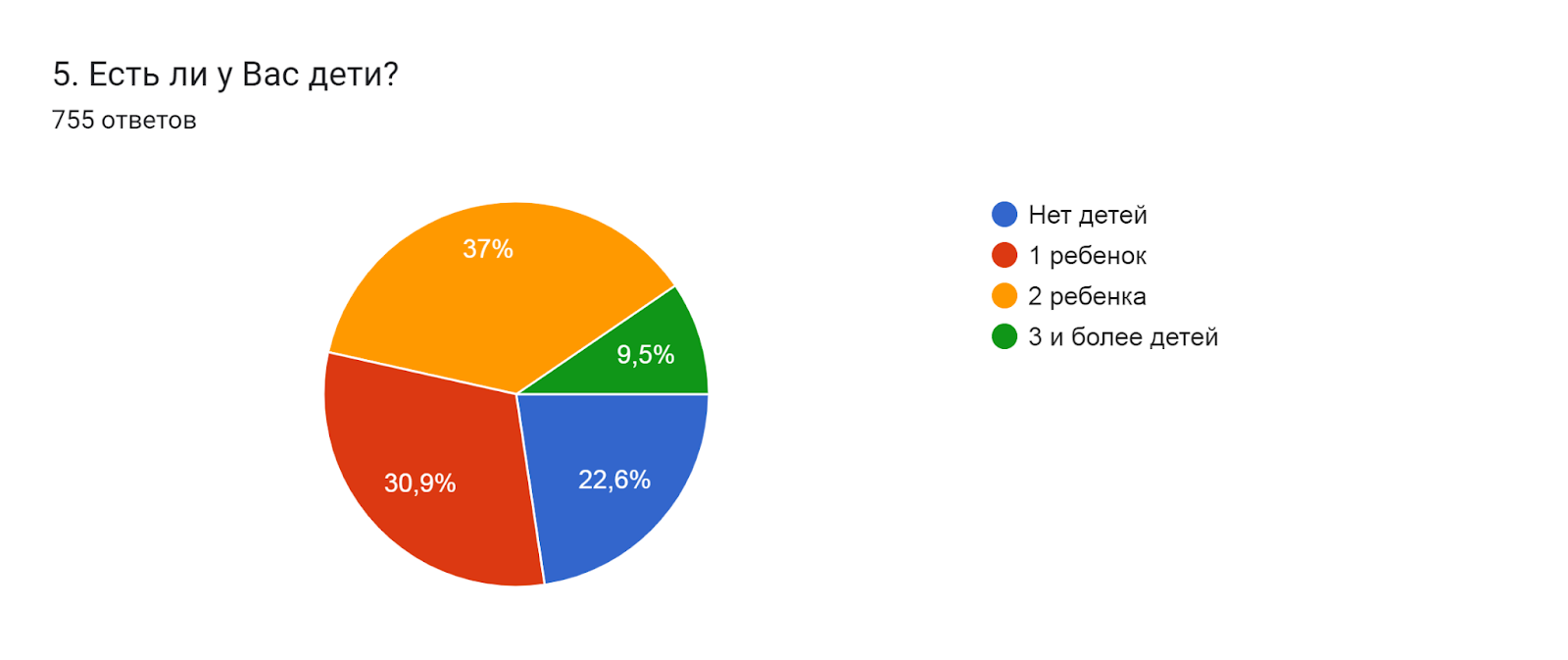 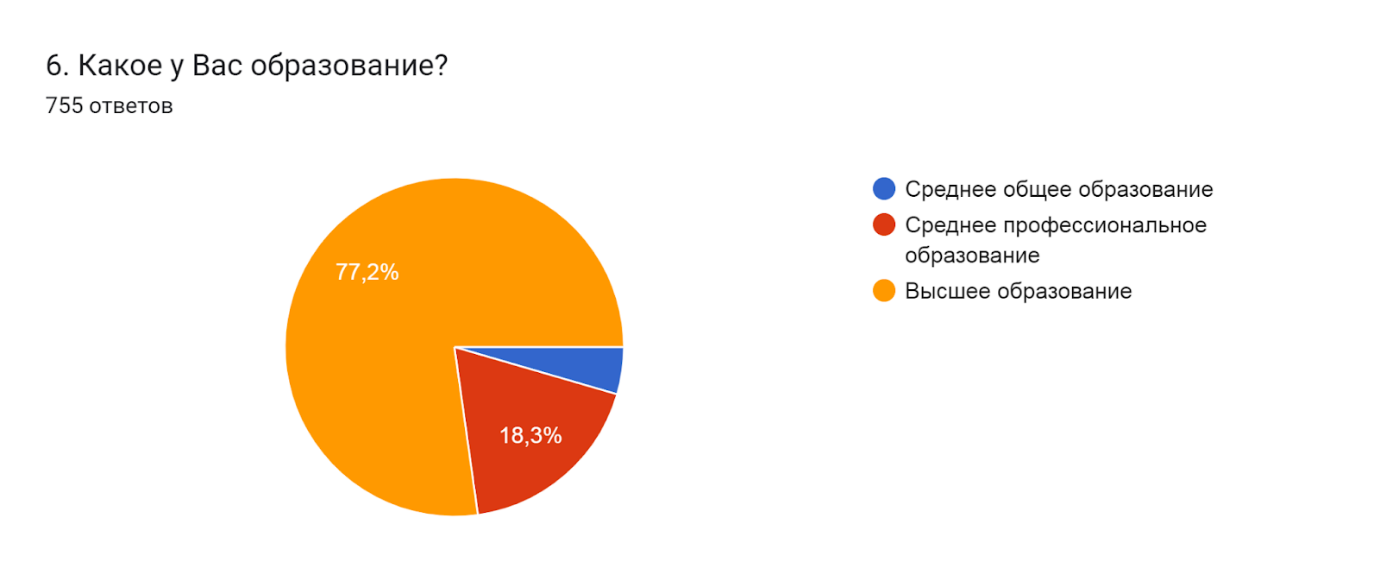 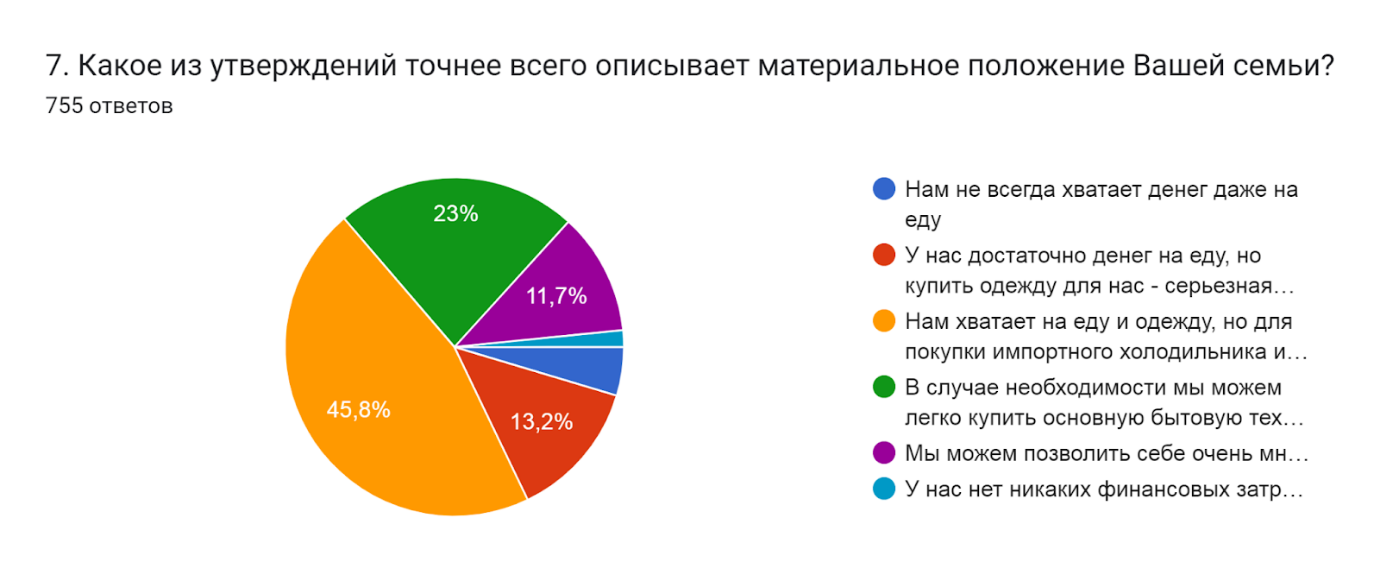 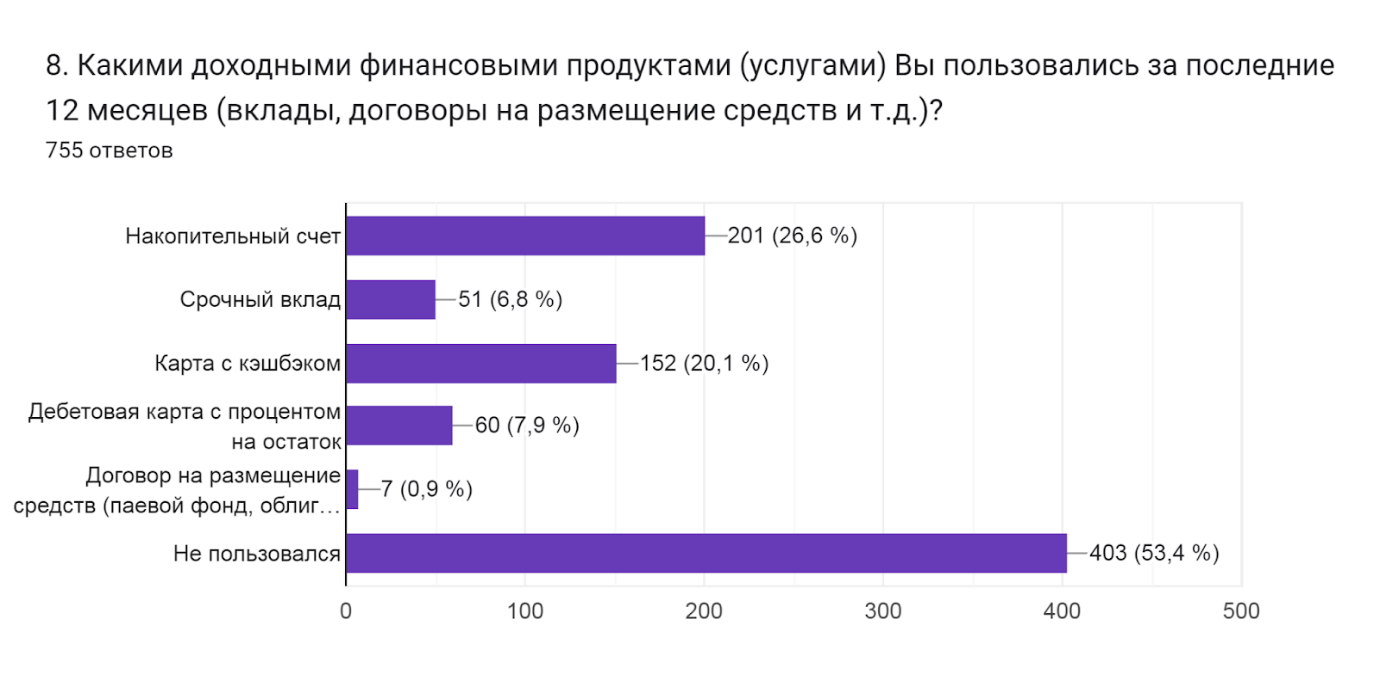 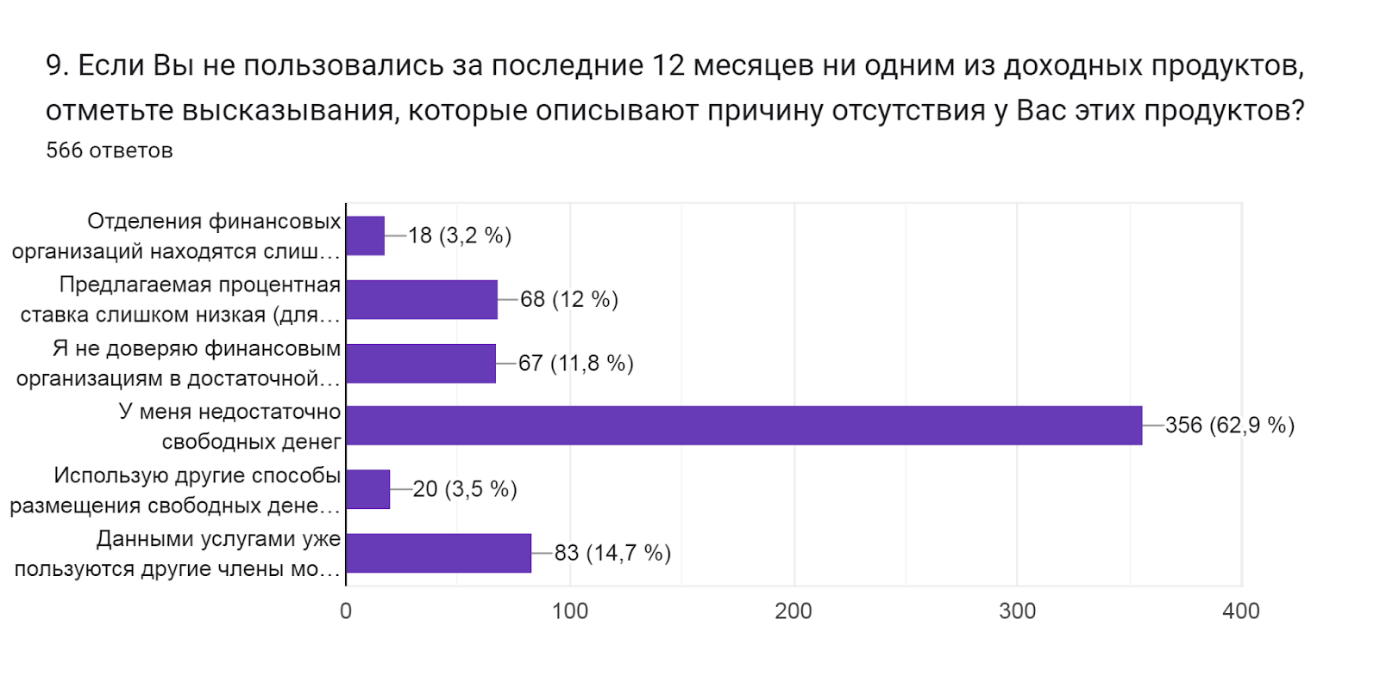 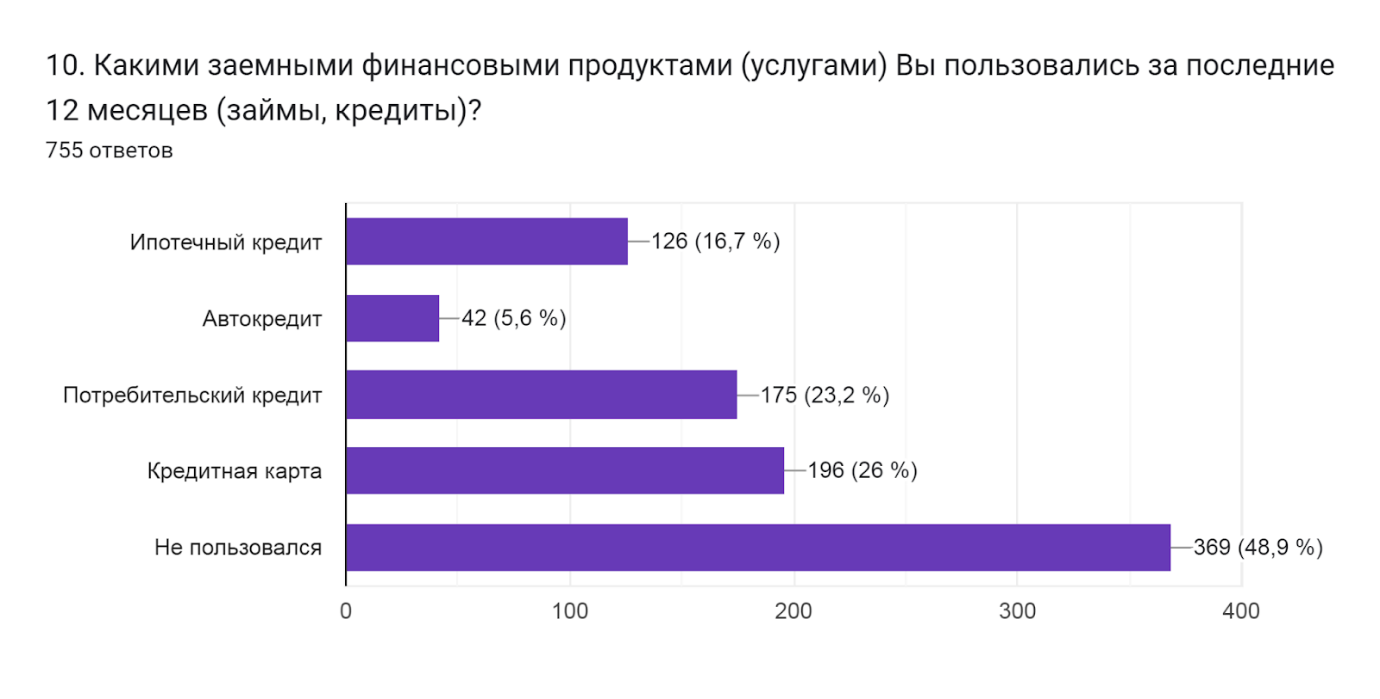 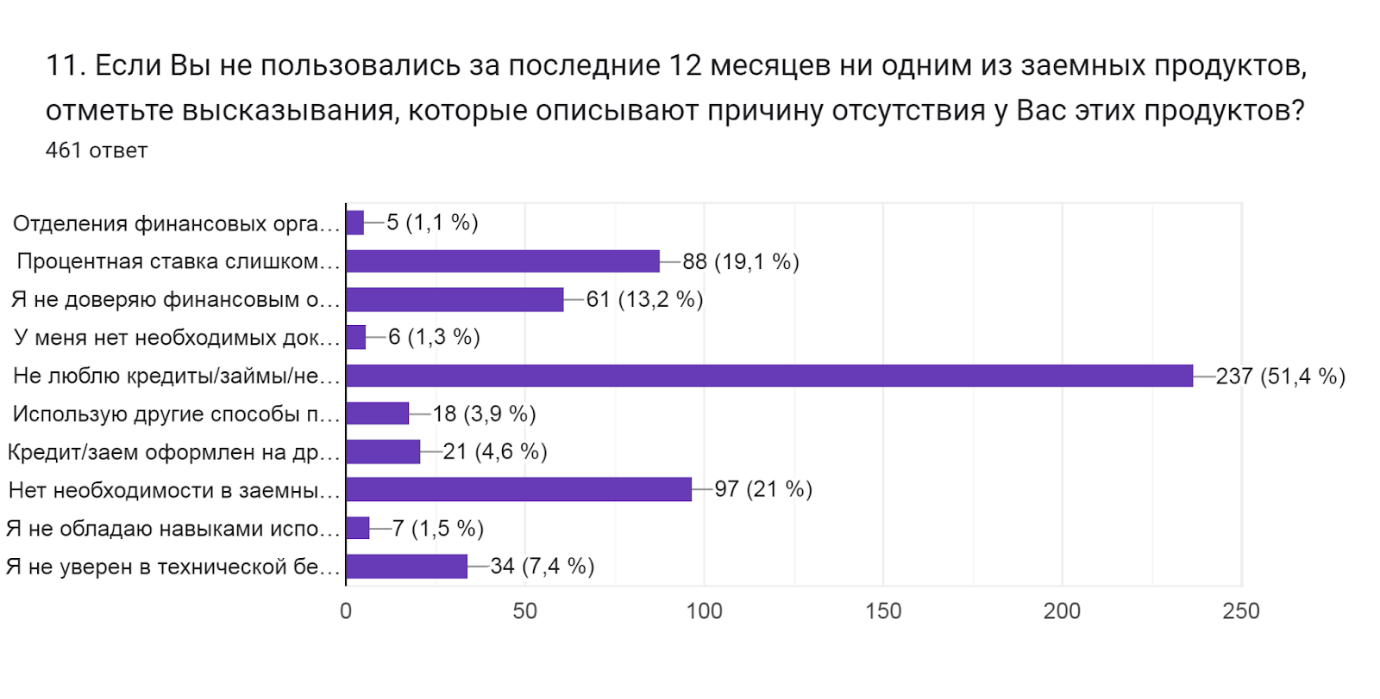 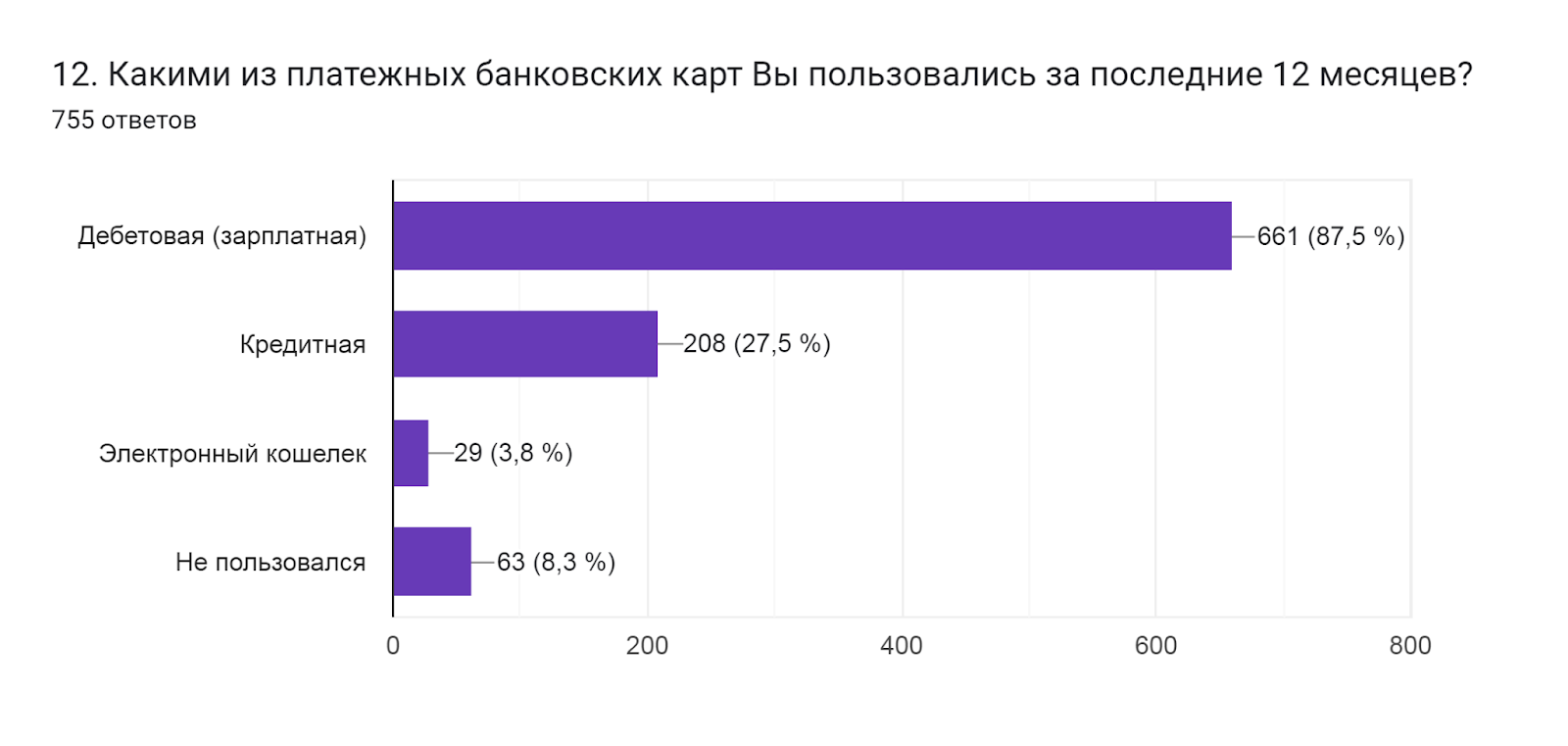 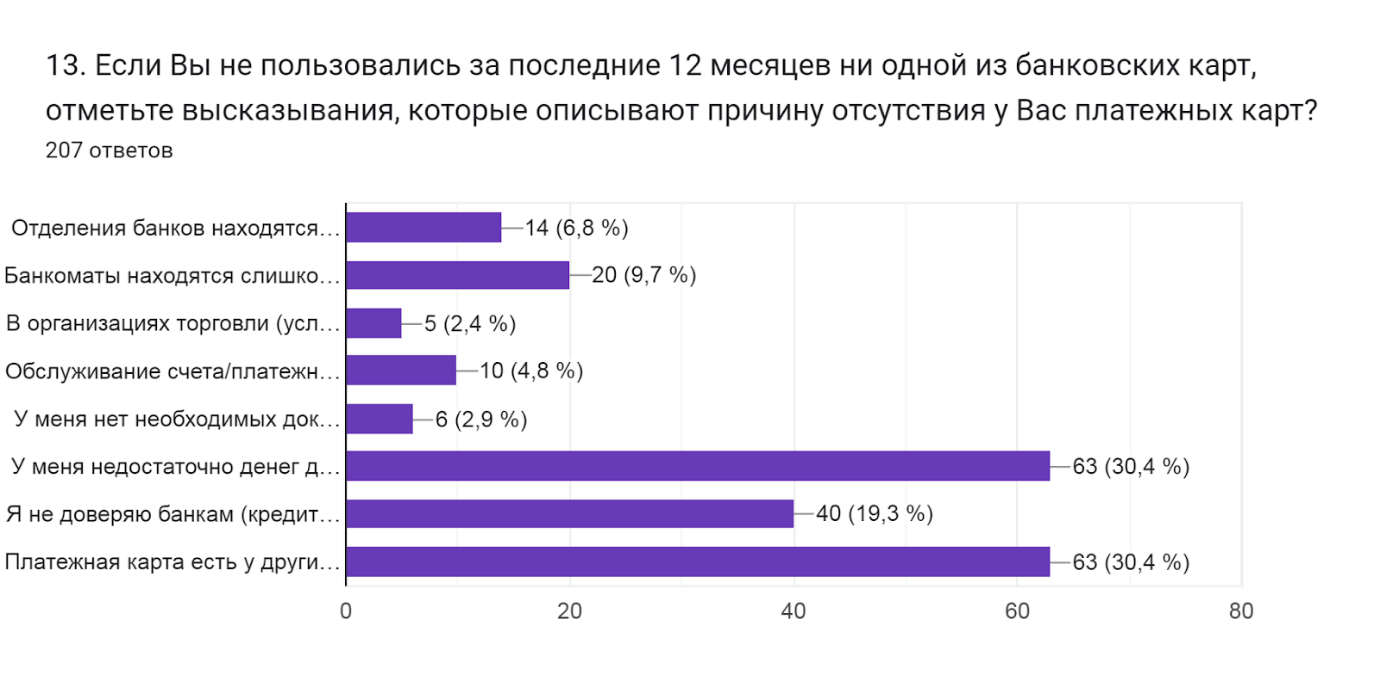 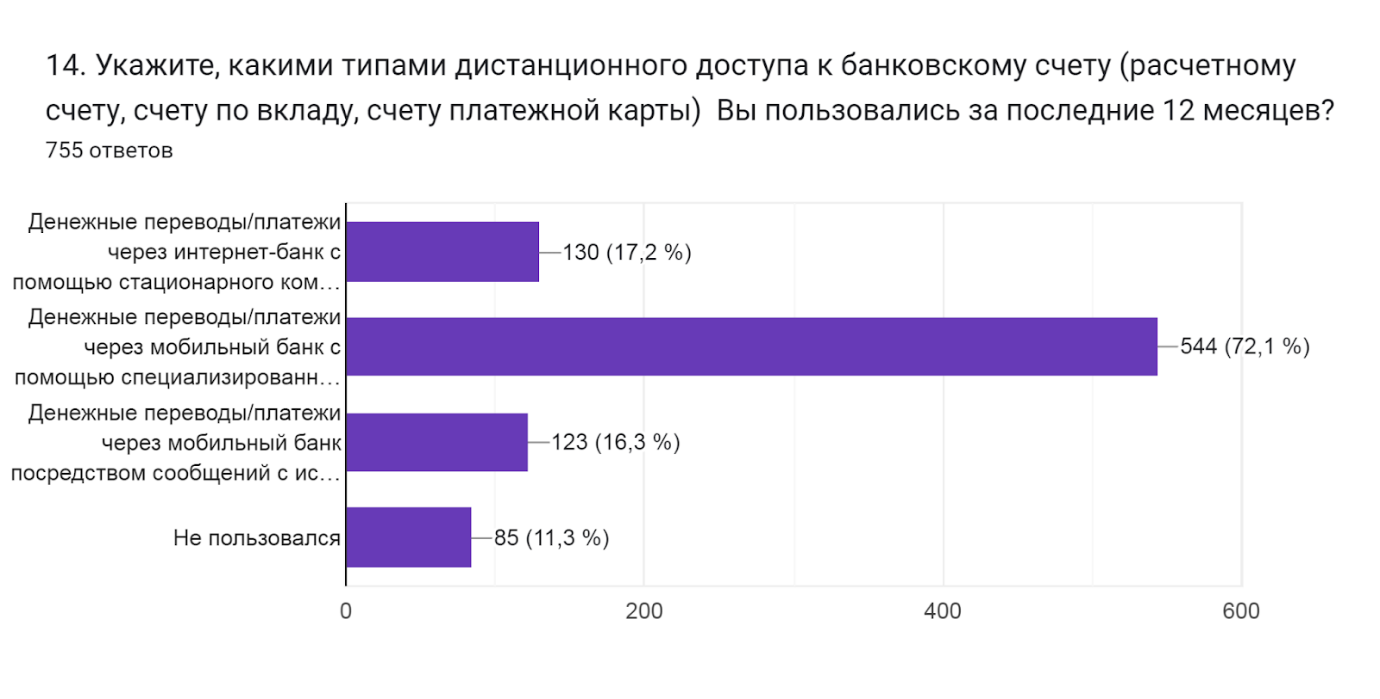 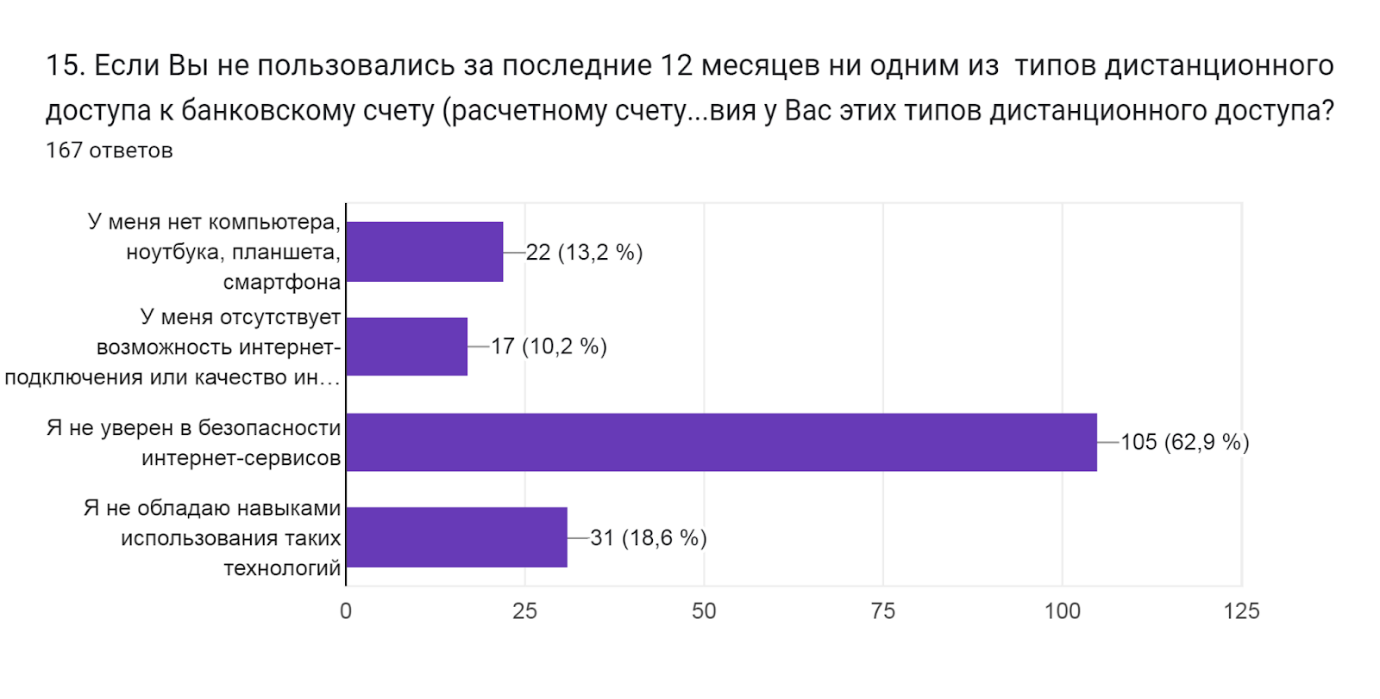 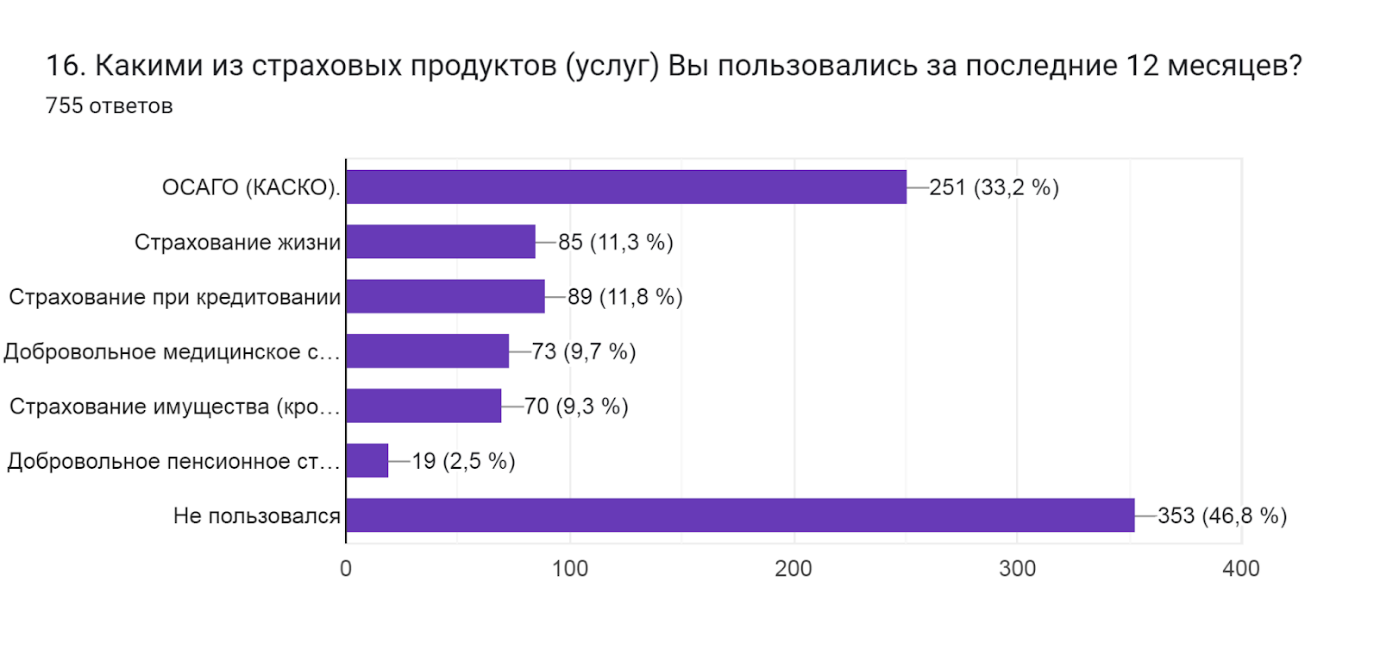 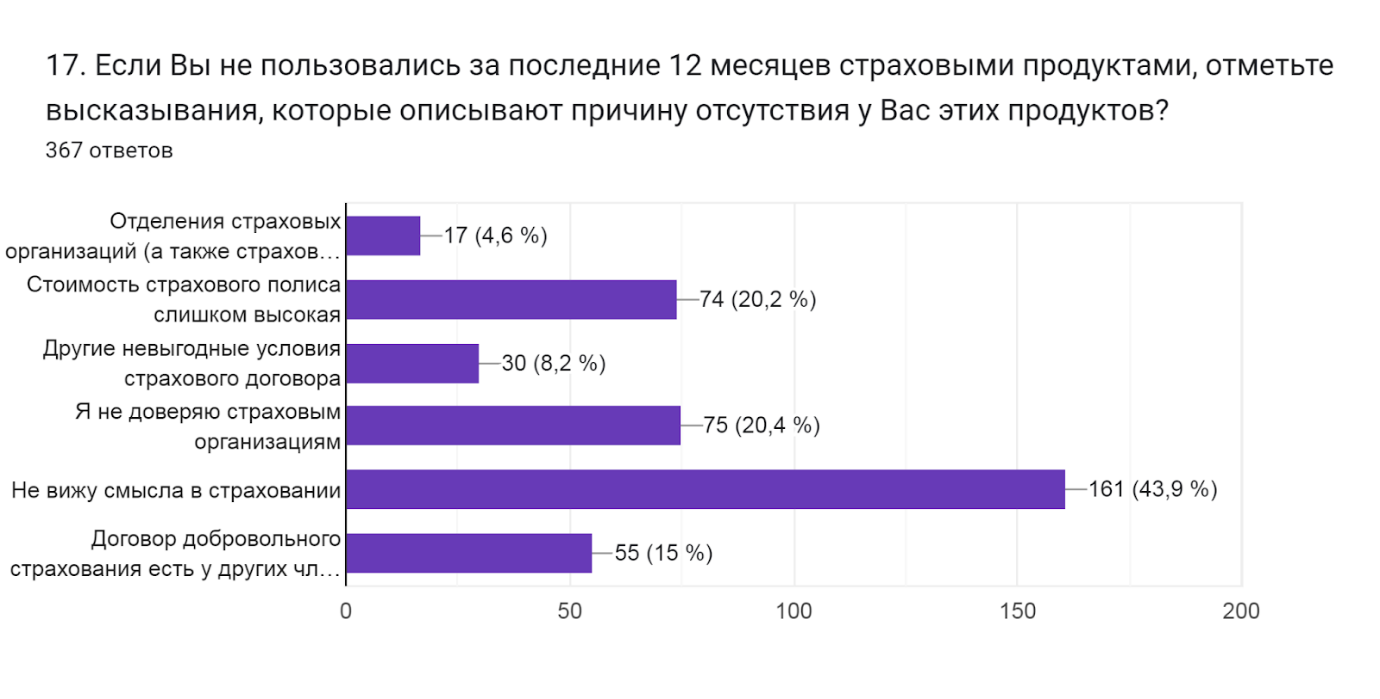 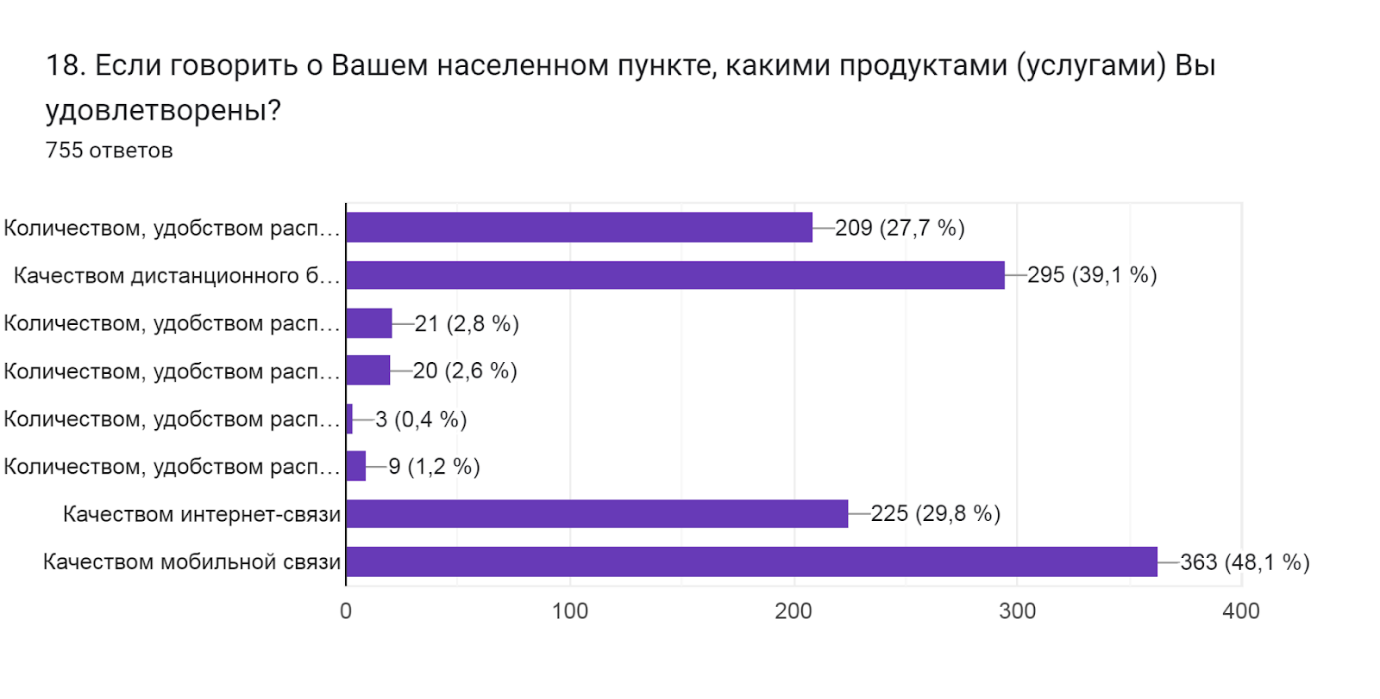 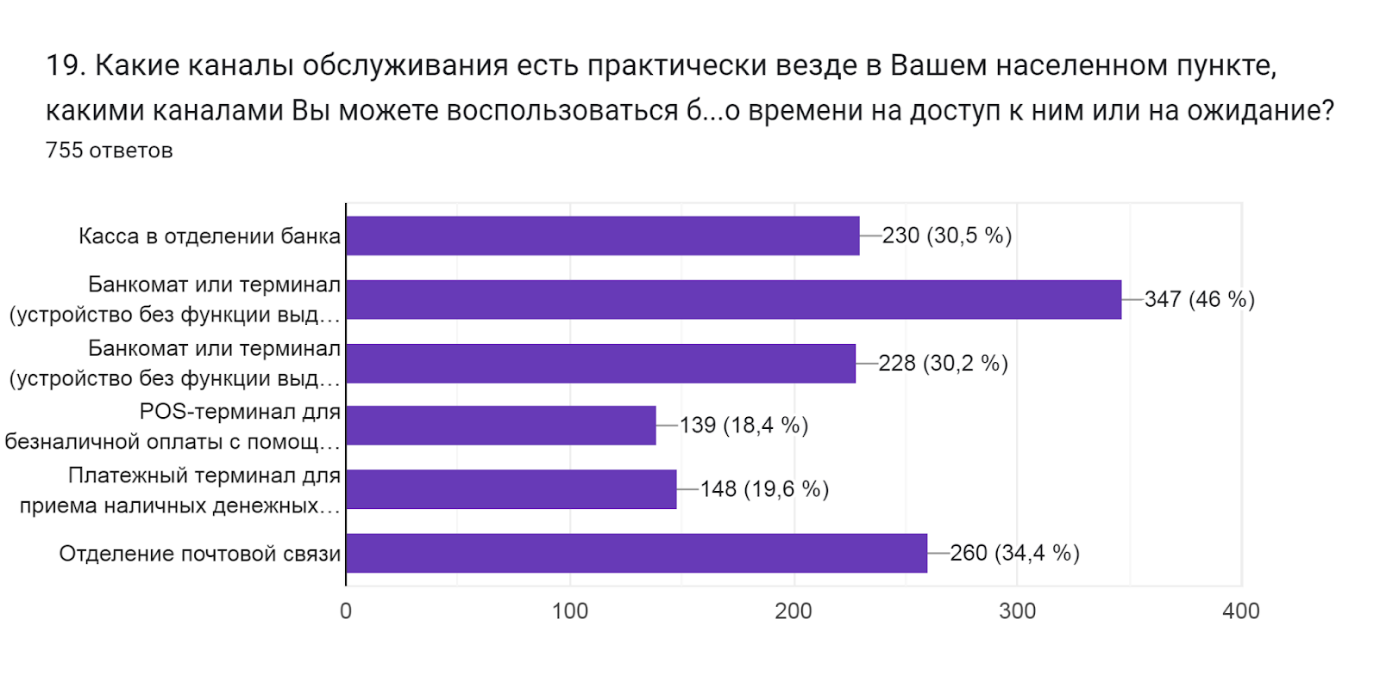 Выводы:Основное количество респондентов:- не пользуются доходными финансовыми продуктами (услугами) – 53,4% (за 2022 год – 56,9%), из них по причине недостаточности свободных денег – 62,9% (за 2022 год – 65%);- не пользуются заемными финансовыми продуктами (услугами) - 48,8% (за 2022 год – 45,4%), из них по причине «Не люблю кредиты/займы/не хочу жить в долг» - 51,5% (за 2022 год – 45%);- не пользуются страховыми продуктами (услуг) - 46,8% (за 2022 год – 45,8%), из них по причине: «Не вижу смысла в страховании» – 43,9% (за 2022 год – 43,9%); «стоимость страхового полиса слишком высокая» – 20,2% (за 2022 год – 21,6%); «я не доверяю страховым организациям» – 20,4% (за 2022 год – 14,6%), что свидетельствует о меньшем доверии к страховым организациям                     по сравнении с 2022 годом.Зарплатной банковской картой пользуются 87,6% респондентов (за 2022 год – 85,7%), кредитной – 27,6% (за 2022 год – 28,6%).Денежными переводами «переводы/платежи» через мобильный банк                              с помощью специализированного мобильного приложения (программы) для смартфона или планшета пользуются 72,4% (за 2022 год – 73,8%), при том, что не уверены в безопасности интернет-сервисов 62,9% респондентов (за 2022 год – 37,0%).Проведенный мониторинг свидетельствует об отношении                                     к финансовым продуктам практически на уровне 2022 года, что может быть связано с нестабильной экономической и политической обстановкой.